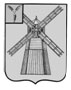 АДМИНИСТРАЦИЯ ПИТЕРСКОГО МУНИЦИПАЛЬНОГО РАЙОНА САРАТОВСКОЙ ОБЛАСТИР А С П О Р Я Ж Е Н И Еот 10 июля 2019 года №126-рс. ПитеркаОб утверждении отчета об исполнении бюджета Питерского муниципального района Саратовской области за І полугодие 2019 годаВ соответствии со статьей 264.2 Бюджетного кодекса Российской Федерации, Положением о бюджетном процессе в Питерском муниципальном районе, утвержденного решением Собрания депутатов от 20 ноября 2017 года №16-5 (с изменениями от 20 мая 2019 года №32-4), руководствуясь Уставом Питерского муниципального района:1. Утвердить отчет об исполнении бюджета Питерского муниципального района Саратовской области за І полугодие 2019 года по доходам в сумме 152 653,5 тыс. рублей, по расходам в сумме 149 578,6 тыс. рублей, по источникам финансирования дефицита бюджета в сумме - 3 074,9 тыс. рублей согласно приложению.2. Настоящие распоряжение подлежит опубликованию на официальном сайте администрации Питерского муниципального района в информационно-телекоммуникационной сети «Интернет» по адресу: http://питерка.рф/.3. Контроль за исполнением настоящего распоряжения оставляю за собой.Глава  муниципального района                                                                С.И. ЕгоровПриложение к распоряжению администрации муниципального района от 10 июля 2019 года №126-р ОТЧЕТОБ ИСПОЛНЕНИИ БЮДЖЕТА ПИТЕРСКОГО МУНИЦИПАЛЬНОГО РАЙОНА ЗА I ПОЛУГОДИЕ 2019 ГОДА(рублей)РАСХОДЫИСТОЧНИКИВЕРНО: управляющий делами администрации                муниципального района                                                                                                                                    В.В. СкорочкинаНаименование показателяКод строкиКод строкиКод дохода по бюджетной классификацииУтвержденные бюджетные назначенияИсполненоНеисполненные назначенияНаименование показателяКод строкиКод строкиКод дохода по бюджетной классификацииУтвержденные бюджетные назначенияИсполненоНеисполненные назначенияНаименование показателяКод строкиКод строкиКод дохода по бюджетной классификацииУтвержденные бюджетные назначенияИсполненоНеисполненные назначения1223456ДОХОДЫДОХОДЫДОХОДЫДОХОДЫДОХОДЫДОХОДЫДОХОДЫДоходы бюджета - всегоДоходы бюджета - всего010x317 928 879,28152 653 480,91165 275 398,37в том числе:в том числе:  НАЛОГОВЫЕ И НЕНАЛОГОВЫЕ ДОХОДЫ  НАЛОГОВЫЕ И НЕНАЛОГОВЫЕ ДОХОДЫ010008 1 00 00000 00 0000 00027 000,005 000,0022 000,00  ШТРАФЫ, САНКЦИИ, ВОЗМЕЩЕНИЕ УЩЕРБА  ШТРАФЫ, САНКЦИИ, ВОЗМЕЩЕНИЕ УЩЕРБА010008 1 16 00000 00 0000 00027 000,005 000,0022 000,00  Прочие поступления от денежных взысканий (штрафов) и иных сумм в возмещение ущерба  Прочие поступления от денежных взысканий (штрафов) и иных сумм в возмещение ущерба010008 1 16 90000 00 0000 14027 000,005 000,0022 000,00  Прочие поступления от денежных взысканий (штрафов) и иных сумм в возмещение ущерба, зачисляемые в бюджеты муниципальных районов  Прочие поступления от денежных взысканий (штрафов) и иных сумм в возмещение ущерба, зачисляемые в бюджеты муниципальных районов010008 1 16 90050 05 0000 14027 000,005 000,0022 000,00  НАЛОГОВЫЕ И НЕНАЛОГОВЫЕ ДОХОДЫ  НАЛОГОВЫЕ И НЕНАЛОГОВЫЕ ДОХОДЫ010010 1 00 00000 00 0000 00050 000,005 100,0044 900,00  ШТРАФЫ, САНКЦИИ, ВОЗМЕЩЕНИЕ УЩЕРБА  ШТРАФЫ, САНКЦИИ, ВОЗМЕЩЕНИЕ УЩЕРБА010010 1 16 00000 00 0000 00050 000,005 100,0044 900,00  Прочие поступления от денежных взысканий (штрафов) и иных сумм в возмещение ущерба  Прочие поступления от денежных взысканий (штрафов) и иных сумм в возмещение ущерба010010 1 16 90000 00 0000 14050 000,005 100,0044 900,00  Прочие поступления от денежных взысканий (штрафов) и иных сумм в возмещение ущерба, зачисляемые в бюджеты муниципальных районов  Прочие поступления от денежных взысканий (штрафов) и иных сумм в возмещение ущерба, зачисляемые в бюджеты муниципальных районов010010 1 16 90050 05 0000 14050 000,005 100,0044 900,00  НАЛОГОВЫЕ И НЕНАЛОГОВЫЕ ДОХОДЫ  НАЛОГОВЫЕ И НЕНАЛОГОВЫЕ ДОХОДЫ010016 1 00 00000 00 0000 00060 000,0020 000,0040 000,00  ШТРАФЫ, САНКЦИИ, ВОЗМЕЩЕНИЕ УЩЕРБА  ШТРАФЫ, САНКЦИИ, ВОЗМЕЩЕНИЕ УЩЕРБА010016 1 16 00000 00 0000 00060 000,0020 000,0040 000,00  Денежные взыскания (штрафы) за нарушение законодательства Российской Федерации о недрах, об особо охраняемых природных территориях, об охране и использовании животного мира, об экологической экспертизе, в области охраны окружающей среды, о рыболовстве и сохранении водных биологических ресурсов, земельного законодательства, лесного законодательства, водного законодательства  Денежные взыскания (штрафы) за нарушение законодательства Российской Федерации о недрах, об особо охраняемых природных территориях, об охране и использовании животного мира, об экологической экспертизе, в области охраны окружающей среды, о рыболовстве и сохранении водных биологических ресурсов, земельного законодательства, лесного законодательства, водного законодательства010016 1 16 25000 00 0000 14040 000,00-40 000,00  Денежные взыскания (штрафы) за нарушение законодательства в области охраны окружающей среды  Денежные взыскания (штрафы) за нарушение законодательства в области охраны окружающей среды010016 1 16 25050 01 0000 14040 000,00-40 000,00  Прочие поступления от денежных взысканий (штрафов) и иных сумм в возмещение ущерба  Прочие поступления от денежных взысканий (штрафов) и иных сумм в возмещение ущерба010016 1 16 90000 00 0000 14020 000,0020 000,00-  Прочие поступления от денежных взысканий (штрафов) и иных сумм в возмещение ущерба, зачисляемые в бюджеты муниципальных районов  Прочие поступления от денежных взысканий (штрафов) и иных сумм в возмещение ущерба, зачисляемые в бюджеты муниципальных районов010016 1 16 90050 05 0000 14020 000,0020 000,00-  НАЛОГОВЫЕ И НЕНАЛОГОВЫЕ ДОХОДЫ  НАЛОГОВЫЕ И НЕНАЛОГОВЫЕ ДОХОДЫ010048 1 00 00000 00 0000 000121 500,007 623,70118 766,19  ПЛАТЕЖИ ПРИ ПОЛЬЗОВАНИИ ПРИРОДНЫМИ РЕСУРСАМИ  ПЛАТЕЖИ ПРИ ПОЛЬЗОВАНИИ ПРИРОДНЫМИ РЕСУРСАМИ010048 1 12 00000 00 0000 00022 000,007 623,7019 266,19  Плата за негативное воздействие на окружающую среду  Плата за негативное воздействие на окружающую среду010048 1 12 01000 01 0000 12022 000,007 623,7019 266,19  Плата за выбросы загрязняющих веществ в атмосферный воздух стационарными объектами  Плата за выбросы загрязняющих веществ в атмосферный воздух стационарными объектами010048 1 12 01010 01 0000 12022 000,002 733,8119 266,19  Плата за выбросы загрязняющих веществ в атмосферный воздух стационарными объектами (федеральные государственные органы, Банк России, органы управления государственными внебюджетными фондами Российской Федерации)  Плата за выбросы загрязняющих веществ в атмосферный воздух стационарными объектами (федеральные государственные органы, Банк России, органы управления государственными внебюджетными фондами Российской Федерации)010048 1 12 01010 01 6000 120-2 733,81-  Плата за размещение отходов производства и потребления  Плата за размещение отходов производства и потребления010048 1 12 01040 01 0000 120-4 889,89-  Плата за размещение отходов производства  Плата за размещение отходов производства010048 1 12 01041 01 0000 120-4 510,95-  Плата за размещение отходов производства и потребления  Плата за размещение отходов производства и потребления010048 1 12 01041 01 6000 120-4 510,95-  Плата за размещение твердых коммунальных отходов  Плата за размещение твердых коммунальных отходов010048 1 12 01042 01 0000 120-378,94-  Плата за размещение отходов производства и потребления  Плата за размещение отходов производства и потребления010048 1 12 01042 01 6000 120-378,94-  ШТРАФЫ, САНКЦИИ, ВОЗМЕЩЕНИЕ УЩЕРБА  ШТРАФЫ, САНКЦИИ, ВОЗМЕЩЕНИЕ УЩЕРБА010048 1 16 00000 00 0000 00099 500,00-99 500,00  Денежные взыскания (штрафы) за нарушение законодательства Российской Федерации о недрах, об особо охраняемых природных территориях, об охране и использовании животного мира, об экологической экспертизе, в области охраны окружающей среды, о рыболовстве и сохранении водных биологических ресурсов, земельного законодательства, лесного законодательства, водного законодательства  Денежные взыскания (штрафы) за нарушение законодательства Российской Федерации о недрах, об особо охраняемых природных территориях, об охране и использовании животного мира, об экологической экспертизе, в области охраны окружающей среды, о рыболовстве и сохранении водных биологических ресурсов, земельного законодательства, лесного законодательства, водного законодательства010048 1 16 25000 00 0000 14099 500,00-99 500,00  Денежные взыскания (штрафы) за нарушение законодательства в области охраны окружающей среды  Денежные взыскания (штрафы) за нарушение законодательства в области охраны окружающей среды010048 1 16 25050 01 0000 14099 500,00-99 500,00  НАЛОГОВЫЕ И НЕНАЛОГОВЫЕ ДОХОДЫ  НАЛОГОВЫЕ И НЕНАЛОГОВЫЕ ДОХОДЫ010061 1 00 00000 00 0000 0004 033 347,38-352 885,244 636 778,99  ДОХОДЫ ОТ ИСПОЛЬЗОВАНИЯ ИМУЩЕСТВА, НАХОДЯЩЕГОСЯ В ГОСУДАРСТВЕННОЙ И МУНИЦИПАЛЬНОЙ СОБСТВЕННОСТИ  ДОХОДЫ ОТ ИСПОЛЬЗОВАНИЯ ИМУЩЕСТВА, НАХОДЯЩЕГОСЯ В ГОСУДАРСТВЕННОЙ И МУНИЦИПАЛЬНОЙ СОБСТВЕННОСТИ010061 1 11 00000 00 0000 000442 000,00528 050,58147 977,77  Доходы, получаемые в виде арендной либо иной платы за передачу в возмездное пользование государственного и муниципального имущества (за исключением имущества бюджетных и автономных учреждений, а также имущества государственных и муниципальных унитарных предприятий, в том числе казенных)  Доходы, получаемые в виде арендной либо иной платы за передачу в возмездное пользование государственного и муниципального имущества (за исключением имущества бюджетных и автономных учреждений, а также имущества государственных и муниципальных унитарных предприятий, в том числе казенных)010061 1 11 05000 00 0000 120442 000,00528 050,58147 977,77  Доходы, получаемые в виде арендной платы за земельные участки, государственная собственность на которые не разграничена, а также средства от продажи права на заключение договоров аренды указанных земельных участков  Доходы, получаемые в виде арендной платы за земельные участки, государственная собственность на которые не разграничена, а также средства от продажи права на заключение договоров аренды указанных земельных участков010061 1 11 05010 00 0000 120278 000,00130 022,23147 977,77  Доходы, получаемые в виде арендной платы за земельные участки, государственная собственность на которые не разграничена и которые расположены в границах сельских поселений и межселенных территорий муниципальных районов, а также средства от продажи права на заключение договоров аренды указанных земельных участков  Доходы, получаемые в виде арендной платы за земельные участки, государственная собственность на которые не разграничена и которые расположены в границах сельских поселений и межселенных территорий муниципальных районов, а также средства от продажи права на заключение договоров аренды указанных земельных участков010061 1 11 05013 05 0000 120278 000,00130 022,23147 977,77  Доходы, получаемые в виде арендной платы за земли после разграничения государственной собственности на землю, а также средства от продажи права на заключение договоров аренды указанных земельных участков (за исключением земельных участков бюджетных и автономных учреждений)  Доходы, получаемые в виде арендной платы за земли после разграничения государственной собственности на землю, а также средства от продажи права на заключение договоров аренды указанных земельных участков (за исключением земельных участков бюджетных и автономных учреждений)010061 1 11 05020 00 0000 120-30 000,00-  Доходы, получаемые в виде арендной платы, а также средства от продажи права на заключение договоров аренды за земли, находящиеся в собственности муниципальных районов (за исключением земельных участков муниципальных бюджетных и автономных учреждений)  Доходы, получаемые в виде арендной платы, а также средства от продажи права на заключение договоров аренды за земли, находящиеся в собственности муниципальных районов (за исключением земельных участков муниципальных бюджетных и автономных учреждений)010061 1 11 05025 05 0000 120-30 000,00-  Доходы от сдачи в аренду имущества, находящегося в оперативном управлении органов государственной власти, органов местного самоуправления, государственных внебюджетных фондов и созданных ими учреждений (за исключением имущества бюджетных и автономных учреждений)  Доходы от сдачи в аренду имущества, находящегося в оперативном управлении органов государственной власти, органов местного самоуправления, государственных внебюджетных фондов и созданных ими учреждений (за исключением имущества бюджетных и автономных учреждений)010061 1 11 05030 00 0000 120164 000,00368 028,35-  Доходы от сдачи в аренду имущества, находящегося в оперативном управлении органов управления муниципальных районов и созданных ими учреждений (за исключением имущества муниципальных бюджетных и автономных учреждений)  Доходы от сдачи в аренду имущества, находящегося в оперативном управлении органов управления муниципальных районов и созданных ими учреждений (за исключением имущества муниципальных бюджетных и автономных учреждений)010061 1 11 05035 05 0000 120164 000,00368 028,35-  ДОХОДЫ ОТ ПРОДАЖИ МАТЕРИАЛЬНЫХ И НЕМАТЕРИАЛЬНЫХ АКТИВОВ  ДОХОДЫ ОТ ПРОДАЖИ МАТЕРИАЛЬНЫХ И НЕМАТЕРИАЛЬНЫХ АКТИВОВ010061 1 14 00000 00 0000 0003 560 847,38-927 953,844 488 801,22  Доходы от реализации имущества, находящегося в государственной и муниципальной собственности (за исключением движимого имущества бюджетных и автономных учреждений, а также имущества государственных и муниципальных унитарных предприятий, в том числе казенных)  Доходы от реализации имущества, находящегося в государственной и муниципальной собственности (за исключением движимого имущества бюджетных и автономных учреждений, а также имущества государственных и муниципальных унитарных предприятий, в том числе казенных)010061 1 14 02000 00 0000 0002 180 490,82-954 324,003 134 814,82  Доходы от реализации имущества, находящегося в собственности муниципальных районов (за исключением движимого имущества муниципальных бюджетных и автономных учреждений, а также имущества муниципальных унитарных предприятий, в том числе казенных), в части реализации основных средств по указанному имуществу  Доходы от реализации имущества, находящегося в собственности муниципальных районов (за исключением движимого имущества муниципальных бюджетных и автономных учреждений, а также имущества муниципальных унитарных предприятий, в том числе казенных), в части реализации основных средств по указанному имуществу010061 1 14 02050 05 0000 4102 180 490,82-954 324,003 134 814,82  Доходы от реализации иного имущества, находящегося в собственности муниципальных районов (за исключением имущества муниципальных бюджетных и автономных учреждений, а также имущества муниципальных унитарных предприятий, в том числе казенных), в части реализации основных средств по указанному имуществу  Доходы от реализации иного имущества, находящегося в собственности муниципальных районов (за исключением имущества муниципальных бюджетных и автономных учреждений, а также имущества муниципальных унитарных предприятий, в том числе казенных), в части реализации основных средств по указанному имуществу010061 1 14 02053 05 0000 4102 180 490,82-954 324,003 134 814,82  Доходы от продажи земельных участков, находящихся в государственной и муниципальной собственности  Доходы от продажи земельных участков, находящихся в государственной и муниципальной собственности010061 1 14 06000 00 0000 4301 380 356,5626 370,161 353 986,40  Доходы от продажи земельных участков, государственная собственность на которые не разграничена  Доходы от продажи земельных участков, государственная собственность на которые не разграничена010061 1 14 06010 00 0000 4301 380 356,5626 370,161 353 986,40  Доходы от продажи земельных участков, государственная собственность на которые не разграничена и которые расположены в границах сельских поселений и межселенных территорий муниципальных районов  Доходы от продажи земельных участков, государственная собственность на которые не разграничена и которые расположены в границах сельских поселений и межселенных территорий муниципальных районов010061 1 14 06013 05 0000 4301 380 356,5626 370,161 353 986,40  ШТРАФЫ, САНКЦИИ, ВОЗМЕЩЕНИЕ УЩЕРБА  ШТРАФЫ, САНКЦИИ, ВОЗМЕЩЕНИЕ УЩЕРБА010061 1 16 00000 00 0000 00030 500,0047 018,02-  Прочие поступления от денежных взысканий (штрафов) и иных сумм в возмещение ущерба  Прочие поступления от денежных взысканий (штрафов) и иных сумм в возмещение ущерба010061 1 16 90000 00 0000 14030 500,0047 018,02-  Прочие поступления от денежных взысканий (штрафов) и иных сумм в возмещение ущерба, зачисляемые в бюджеты муниципальных районов  Прочие поступления от денежных взысканий (штрафов) и иных сумм в возмещение ущерба, зачисляемые в бюджеты муниципальных районов010061 1 16 90050 05 0000 14030 500,0047 018,02-  БЕЗВОЗМЕЗДНЫЕ ПОСТУПЛЕНИЯ  БЕЗВОЗМЕЗДНЫЕ ПОСТУПЛЕНИЯ010062 2 00 00000 00 0000 000279 858 247,82135 603 187,46144 255 060,36  БЕЗВОЗМЕЗДНЫЕ ПОСТУПЛЕНИЯ ОТ ДРУГИХ БЮДЖЕТОВ БЮДЖЕТНОЙ СИСТЕМЫ РОССИЙСКОЙ ФЕДЕРАЦИИ  БЕЗВОЗМЕЗДНЫЕ ПОСТУПЛЕНИЯ ОТ ДРУГИХ БЮДЖЕТОВ БЮДЖЕТНОЙ СИСТЕМЫ РОССИЙСКОЙ ФЕДЕРАЦИИ010062 2 02 00000 00 0000 000279 858 247,82135 603 187,46144 255 060,36  Дотации бюджетам бюджетной системы Российской Федерации  Дотации бюджетам бюджетной системы Российской Федерации010062 2 02 10000 00 0000 15071 067 600,0033 519 000,0037 548 600,00  Дотации на выравнивание бюджетной обеспеченности  Дотации на выравнивание бюджетной обеспеченности010062 2 02 15001 00 0000 15065 849 400,0031 041 000,0034 808 400,00  Дотации бюджетам муниципальных районов на выравнивание бюджетной обеспеченности  Дотации бюджетам муниципальных районов на выравнивание бюджетной обеспеченности010062 2 02 15001 05 0000 15065 849 400,0031 041 000,0034 808 400,00  Дотации бюджетам муниципальных районов на выравнивание бюджетной обеспеченности муниципальных районов (городских округов) области  Дотации бюджетам муниципальных районов на выравнивание бюджетной обеспеченности муниципальных районов (городских округов) области010062 2 02 15001 05 0002 15065 849 400,0031 041 000,0034 808 400,00  Дотации бюджетам на поддержку мер по обеспечению сбалансированности бюджетов  Дотации бюджетам на поддержку мер по обеспечению сбалансированности бюджетов010062 2 02 15002 00 0000 1505 218 200,002 478 000,002 740 200,00  Дотации бюджетам муниципальных районов на поддержку мер по обеспечению сбалансированности бюджетов  Дотации бюджетам муниципальных районов на поддержку мер по обеспечению сбалансированности бюджетов010062 2 02 15002 05 0000 1505 218 200,002 478 000,002 740 200,00  Субсидии бюджетам бюджетной системы Российской Федерации (межбюджетные субсидии)  Субсидии бюджетам бюджетной системы Российской Федерации (межбюджетные субсидии)010062 2 02 20000 00 0000 15032 265 967,8211 719 871,7620 546 096,06  Субсидии бюджетам на обновление материально-технической базы для формирования у обучающихся современных технологических и гуманитарных навыков  Субсидии бюджетам на обновление материально-технической базы для формирования у обучающихся современных технологических и гуманитарных навыков010062 2 02 25169 00 0000 1501 592 100,00-1 592 100,00  Субсидии бюджетам муниципальных районов на обновление материально-технической базы для формирования у обучающихся современных технологических и гуманитарных навыков  Субсидии бюджетам муниципальных районов на обновление материально-технической базы для формирования у обучающихся современных технологических и гуманитарных навыков010062 2 02 25169 05 0000 1501 592 100,00-1 592 100,00  Субсидии бюджетам на обеспечение развития и укрепления материально-технической базы домов культуры в населенных пунктах с числом жителей до 50 тысяч человек  Субсидии бюджетам на обеспечение развития и укрепления материально-технической базы домов культуры в населенных пунктах с числом жителей до 50 тысяч человек010062 2 02 25467 00 0000 1502 679 713,00763 999,221 915 713,78  Субсидии бюджетам муниципальных районов на обеспечение развития и укрепления материально-технической базы домов культуры в населенных пунктах с числом жителей до 50 тысяч человек  Субсидии бюджетам муниципальных районов на обеспечение развития и укрепления материально-технической базы домов культуры в населенных пунктах с числом жителей до 50 тысяч человек010062 2 02 25467 05 0000 1502 679 713,00763 999,221 915 713,78  Субсидии бюджетам на реализацию мероприятий по обеспечению жильем молодых семей  Субсидии бюджетам на реализацию мероприятий по обеспечению жильем молодых семей010062 2 02 25497 00 0000 150210 500,00-210 500,00  Субсидии бюджетам муниципальных районов на реализацию мероприятий по обеспечению жильем молодых семей  Субсидии бюджетам муниципальных районов на реализацию мероприятий по обеспечению жильем молодых семей010062 2 02 25497 05 0000 150210 500,00-210 500,00  Субсидия бюджетам на поддержку отрасли культуры  Субсидия бюджетам на поддержку отрасли культуры010062 2 02 25519 00 0000 1504 962 611,82203 657,744 758 954,08  Субсидия бюджетам муниципальных районов на поддержку отрасли культуры  Субсидия бюджетам муниципальных районов на поддержку отрасли культуры010062 2 02 25519 05 0000 1504 962 611,82203 657,744 758 954,08  Прочие субсидии  Прочие субсидии010062 2 02 29999 00 0000 15022 821 043,0010 752 214,8012 068 828,20  Прочие субсидии бюджетам муниципальных районов  Прочие субсидии бюджетам муниципальных районов010062 2 02 29999 05 0000 15022 821 043,0010 752 214,8012 068 828,20  Субсидии бюджетам  муниципальных районов области на капитальный ремонт, ремонт и содержание автомобильных дорог общего пользования местного значения за счет средств областного дорожного фонда  Субсидии бюджетам  муниципальных районов области на капитальный ремонт, ремонт и содержание автомобильных дорог общего пользования местного значения за счет средств областного дорожного фонда010062 2 02 29999 05 0063 1504 021 743,00-4 021 743,00  Субсидии бюджетам муниципальных районов области на обеспечение повышения оплаты труда некоторых категорий работников муниципальных учреждений  Субсидии бюджетам муниципальных районов области на обеспечение повышения оплаты труда некоторых категорий работников муниципальных учреждений010062 2 02 29999 05 0075 1504 239 800,001 506 732,152 733 067,85  Субсидии бюджетам  муниципальных районов области на выполнение расходных обязательств, связанных с погашением просроченной кредиторской задолженности, образовавшейся по состоянию на 1 января 2018 года, по уплате начислений на выплаты по оплате труда, нало  Субсидии бюджетам  муниципальных районов области на выполнение расходных обязательств, связанных с погашением просроченной кредиторской задолженности, образовавшейся по состоянию на 1 января 2018 года, по уплате начислений на выплаты по оплате труда, нало010062 2 02 29999 05 0077 1506 335 500,005 819 600,00515 900,00  Cубсидии бюджетам муниципальных районов области на сохранение достигнутых показателей повышения оплаты труда отдельных категорий работников бюджетной сферы  Cубсидии бюджетам муниципальных районов области на сохранение достигнутых показателей повышения оплаты труда отдельных категорий работников бюджетной сферы010062 2 02 29999 05 0078 1508 224 000,003 425 882,654 798 117,35  Субвенции бюджетам бюджетной системы Российской Федерации  Субвенции бюджетам бюджетной системы Российской Федерации010062 2 02 30000 00 0000 150160 192 900,0085 820 565,8474 372 334,16  Субвенции местным бюджетам на выполнение передаваемых полномочий субъектов Российской Федерации  Субвенции местным бюджетам на выполнение передаваемых полномочий субъектов Российской Федерации010062 2 02 30024 00 0000 150160 192 900,0085 820 565,8474 372 334,16  Субвенции бюджетам муниципальных районов на выполнение передаваемых полномочий субъектов Российской Федерации  Субвенции бюджетам муниципальных районов на выполнение передаваемых полномочий субъектов Российской Федерации010062 2 02 30024 05 0000 150160 192 900,0085 820 565,8474 372 334,16  Cубвенции бюджетам муниципальных районов области на финансовое обеспечение образовательной деятельности муниципальных общеобразовательных учреждений  Cубвенции бюджетам муниципальных районов области на финансовое обеспечение образовательной деятельности муниципальных общеобразовательных учреждений010062 2 02 30024 05 0001 150111 386 300,0062 541 366,1748 844 933,83  Субвенции бюджетам муниципальных районов области на осуществление органами местного самоуправления государственных полномочий по созданию и организации деятельности комиссий по делам несовершеннолетних и защите их прав  Субвенции бюджетам муниципальных районов области на осуществление органами местного самоуправления государственных полномочий по созданию и организации деятельности комиссий по делам несовершеннолетних и защите их прав010062 2 02 30024 05 0003 150221 600,0096 212,03125 387,97  Субвенции бюджетам муниципальных районов области на исполнение государственных полномочий по расчету и предоставлению дотаций поселениям  Субвенции бюджетам муниципальных районов области на исполнение государственных полномочий по расчету и предоставлению дотаций поселениям010062 2 02 30024 05 0007 150777 800,00372 000,00405 800,00  Cубвенции бюджетам муниципальных районов области на осуществление органами местного самоуправления государственных полномочий по образованию и обеспечению деятельности административных комиссий, определению перечня должностных лиц, уполномоченных составля  Cубвенции бюджетам муниципальных районов области на осуществление органами местного самоуправления государственных полномочий по образованию и обеспечению деятельности административных комиссий, определению перечня должностных лиц, уполномоченных составля010062 2 02 30024 05 0008 150213 000,00104 875,60108 124,40  Cубвенции бюджетам муниципальных районов на осуществление органами местного самоуправления отдельных государственных полномочий по осуществлению деятельности по опеке и попечительству в отношении несовершеннолетних граждан  в части расходов на оплату труд  Cубвенции бюджетам муниципальных районов на осуществление органами местного самоуправления отдельных государственных полномочий по осуществлению деятельности по опеке и попечительству в отношении несовершеннолетних граждан  в части расходов на оплату труд010062 2 02 30024 05 0009 150202 800,0067 797,20135 002,80  Cубвенции бюджетам муниципальных районов области на осуществление органами местного самоуправления государственных полномочий по организации предоставления гражданам субсидий на оплату жилого помещения и коммунальных услуг  Cубвенции бюджетам муниципальных районов области на осуществление органами местного самоуправления государственных полномочий по организации предоставления гражданам субсидий на оплату жилого помещения и коммунальных услуг010062 2 02 30024 05 0010 150214 800,00100 815,65113 984,35  Cубвенции бюджетам муниципальных районов области на осуществление органами местного самоуправления отдельных государственных полномочий по осуществлению деятельности по опеке и попечительству в отношении совершеннолетних граждан  Cубвенции бюджетам муниципальных районов области на осуществление органами местного самоуправления отдельных государственных полномочий по осуществлению деятельности по опеке и попечительству в отношении совершеннолетних граждан010062 2 02 30024 05 0011 150224 900,0084 786,45140 113,55  Cубвенции бюджетам муниципальных районов области на осуществление органами местного самоуправления государственных полномочий по организации предоставления компенсации родительской платы  за присмотр и уход за детьми в образовательных организациях, реализ  Cубвенции бюджетам муниципальных районов области на осуществление органами местного самоуправления государственных полномочий по организации предоставления компенсации родительской платы  за присмотр и уход за детьми в образовательных организациях, реализ010062 2 02 30024 05 0012 15093 800,0033 107,3660 692,64  Cубвенции бюджетам муниципальных районов области на компенсацию родительской платы за присмотр и уход за детьми в образовательных организациях, реализующих основную общеобразовательную программу дошкольного образования  Cубвенции бюджетам муниципальных районов области на компенсацию родительской платы за присмотр и уход за детьми в образовательных организациях, реализующих основную общеобразовательную программу дошкольного образования010062 2 02 30024 05 0014 1501 262 100,00390 489,81871 610,19  Cубвенции бюджетам муниципальных районов области на осуществление органами местного самоуправления отдельных государственных полномочий по государственному управлению охраной труда  Cубвенции бюджетам муниципальных районов области на осуществление органами местного самоуправления отдельных государственных полномочий по государственному управлению охраной труда010062 2 02 30024 05 0015 150212 800,0095 428,10117 371,90  Cубвенции бюджетам муниципальных районов области на осуществление органами местного самоуправления государственных полномочий по предоставлению гражданам субсидий на оплату жилого помещения и коммунальных услуг  Cубвенции бюджетам муниципальных районов области на осуществление органами местного самоуправления государственных полномочий по предоставлению гражданам субсидий на оплату жилого помещения и коммунальных услуг010062 2 02 30024 05 0016 1502 485 200,001 175 382,001 309 818,00  Cубвенции бюджетам муниципальных районов области на предоставление  питания отдельным категориям обучающихся в муниципальных образовательных организациях, реализующих образовательные программы начального общего, основного общего и среднего общего образования  Cубвенции бюджетам муниципальных районов области на предоставление  питания отдельным категориям обучающихся в муниципальных образовательных организациях, реализующих образовательные программы начального общего, основного общего и среднего общего образования010062 2 02 30024 05 0027 1502 885 000,001 392 300,001 492 700,00  Cубвенции бюджетам муниципальных районов области на частичное финансирование расходов на присмотр и уход за детьми дошкольного возраста в муниципальных образовательных организациях, реализующих основную общеобразовательную программу дошкольного образования  Cубвенции бюджетам муниципальных районов области на частичное финансирование расходов на присмотр и уход за детьми дошкольного возраста в муниципальных образовательных организациях, реализующих основную общеобразовательную программу дошкольного образования010062 2 02 30024 05 0028 150491 500,00235 432,30256 067,70  Cубвенции бюджетам муниципальных районов области на осуществление органами местного самоуправления государственных полномочий по организации предоставления питания отдельным категориям обучающихся в муниципальных образовательных организациях, реализующих  Cубвенции бюджетам муниципальных районов области на осуществление органами местного самоуправления государственных полномочий по организации предоставления питания отдельным категориям обучающихся в муниципальных образовательных организациях, реализующих010062 2 02 30024 05 0029 150101 400,0040 061,2061 338,80  Cубвенции бюджетам муниципальных районов области на финансовое обеспечение образовательной деятельности муниципальных дошкольных образовательных организаций  Cубвенции бюджетам муниципальных районов области на финансовое обеспечение образовательной деятельности муниципальных дошкольных образовательных организаций010062 2 02 30024 05 0037 15039 369 900,0019 090 511,9720 279 388,03  Субвенции бюджетам муниципальных районов области на осуществление органами местного самоуправления отдельных государственных полномочий на организацию проведения мероприятий по отлову и содержанию безнадзорных животных  Субвенции бюджетам муниципальных районов области на осуществление органами местного самоуправления отдельных государственных полномочий на организацию проведения мероприятий по отлову и содержанию безнадзорных животных010062 2 02 30024 05 0039 1501 300,00-1 300,00  Субвенции бюджетам муниципальных районов области на проведение мероприятий по отлову и содержанию безнадзорных животных  Субвенции бюджетам муниципальных районов области на проведение мероприятий по отлову и содержанию безнадзорных животных010062 2 02 30024 05 0040 15048 700,00-48 700,00  Иные межбюджетные трансферты  Иные межбюджетные трансферты010062 2 02 40000 00 0000 15016 331 780,004 543 749,8611 788 030,14  Межбюджетные трансферты, передаваемые бюджетам муниципальных образований на осуществление части полномочий по решению вопросов местного значения в соответствии с заключенными соглашениями  Межбюджетные трансферты, передаваемые бюджетам муниципальных образований на осуществление части полномочий по решению вопросов местного значения в соответствии с заключенными соглашениями010062 2 02 40014 00 0000 1501 544 500,00235 375,001 309 125,00  Межбюджетные трансферты, передаваемые бюджетам муниципальных районов из бюджетов поселений на осуществление части полномочий по решению вопросов местного значения в соответствии с заключенными соглашениями  Межбюджетные трансферты, передаваемые бюджетам муниципальных районов из бюджетов поселений на осуществление части полномочий по решению вопросов местного значения в соответствии с заключенными соглашениями010062 2 02 40014 05 0000 1501 544 500,00235 375,001 309 125,00  Межбюджетные трансферты, передаваемые бюджетам на создание модельных муниципальных библиотек  Межбюджетные трансферты, передаваемые бюджетам на создание модельных муниципальных библиотек010062 2 02 45454 00 0000 15010 000 000,00-10 000 000,00  Межбюджетные трансферты, передаваемые бюджетам муниципальных районов на создание модельных муниципальных библиотек  Межбюджетные трансферты, передаваемые бюджетам муниципальных районов на создание модельных муниципальных библиотек010062 2 02 45454 05 0000 15010 000 000,00-10 000 000,00  Прочие межбюджетные трансферты, передаваемые бюджетам  Прочие межбюджетные трансферты, передаваемые бюджетам010062 2 02 49999 00 0000 1504 787 280,004 308 374,86478 905,14  Межбюджетные трансферты, передаваемые бюджетам муниципальных районов области за счет средств резервного фонда Правительства Саратовской области  Межбюджетные трансферты, передаваемые бюджетам муниципальных районов области за счет средств резервного фонда Правительства Саратовской области010062 2 02 49999 05 0006 1502 377 280,002 377 280,00-  Межбюджетные трансферты, передаваемые бюджетам муниципальных районов области  в целях обеспечения надлежащего осуществления полномочий по решению вопросов местного значения  Межбюджетные трансферты, передаваемые бюджетам муниципальных районов области  в целях обеспечения надлежащего осуществления полномочий по решению вопросов местного значения010062 2 02 49999 05 0013 150400 000,0032 238,86367 761,14  Межбюджетные трансферты, передаваемые бюджетам муниципальных районов области на осуществление мероприятий в области энергосбережения и повышения энергетической эффективности  Межбюджетные трансферты, передаваемые бюджетам муниципальных районов области на осуществление мероприятий в области энергосбережения и повышения энергетической эффективности010062 2 02 49999 05 0020 1502 010 000,001 898 856,00111 144,00  ДОХОДЫ БЮДЖЕТОВ БЮДЖЕТНОЙ СИСТЕМЫ РОССИЙСКОЙ ФЕДЕРАЦИИ ОТ ВОЗВРАТА ОСТАТКОВ СУБСИДИЙ, СУБВЕНЦИЙ И ИНЫХ МЕЖБЮДЖЕТНЫХ ТРАНСФЕРТОВ, ИМЕЮЩИХ ЦЕЛЕВОЕ НАЗНАЧЕНИЕ, ПРОШЛЫХ ЛЕТ  ДОХОДЫ БЮДЖЕТОВ БЮДЖЕТНОЙ СИСТЕМЫ РОССИЙСКОЙ ФЕДЕРАЦИИ ОТ ВОЗВРАТА ОСТАТКОВ СУБСИДИЙ, СУБВЕНЦИЙ И ИНЫХ МЕЖБЮДЖЕТНЫХ ТРАНСФЕРТОВ, ИМЕЮЩИХ ЦЕЛЕВОЕ НАЗНАЧЕНИЕ, ПРОШЛЫХ ЛЕТ010062 2 18 00000 00 0000 00032 238,8632 238,86-  Доходы бюджетов бюджетной системы Российской Федерации от возврата бюджетами бюджетной системы Российской Федерации остатков субсидий, субвенций и иных межбюджетных трансфертов, имеющих целевое назначение, прошлых лет, а также от возврата организациями остатков субсидий прошлых лет  Доходы бюджетов бюджетной системы Российской Федерации от возврата бюджетами бюджетной системы Российской Федерации остатков субсидий, субвенций и иных межбюджетных трансфертов, имеющих целевое назначение, прошлых лет, а также от возврата организациями остатков субсидий прошлых лет010062 2 18 00000 00 0000 15032 238,8632 238,86-  Доходы бюджетов муниципальных районов от возврата бюджетами бюджетной системы Российской Федерации остатков субсидий, субвенций и иных межбюджетных трансфертов, имеющих целевое назначение, прошлых лет, а также от возврата организациями остатков субсидий прошлых лет  Доходы бюджетов муниципальных районов от возврата бюджетами бюджетной системы Российской Федерации остатков субсидий, субвенций и иных межбюджетных трансфертов, имеющих целевое назначение, прошлых лет, а также от возврата организациями остатков субсидий прошлых лет010062 2 18 00000 05 0000 15032 238,8632 238,86-  Доходы бюджетов муниципальных районов от возврата прочих остатков субсидий, субвенций и иных межбюджетных трансфертов, имеющих целевое назначение, прошлых лет из бюджетов поселений  Доходы бюджетов муниципальных районов от возврата прочих остатков субсидий, субвенций и иных межбюджетных трансфертов, имеющих целевое назначение, прошлых лет из бюджетов поселений010062 2 18 60010 05 0000 15032 238,8632 238,86-  ВОЗВРАТ ОСТАТКОВ СУБСИДИЙ, СУБВЕНЦИЙ И ИНЫХ МЕЖБЮДЖЕТНЫХ ТРАНСФЕРТОВ, ИМЕЮЩИХ ЦЕЛЕВОЕ НАЗНАЧЕНИЕ, ПРОШЛЫХ ЛЕТ  ВОЗВРАТ ОСТАТКОВ СУБСИДИЙ, СУБВЕНЦИЙ И ИНЫХ МЕЖБЮДЖЕТНЫХ ТРАНСФЕРТОВ, ИМЕЮЩИХ ЦЕЛЕВОЕ НАЗНАЧЕНИЕ, ПРОШЛЫХ ЛЕТ010062 2 19 00000 00 0000 000-32 238,86-32 238,86-  Возврат остатков субсидий, субвенций и иных межбюджетных трансфертов, имеющих целевое назначение, прошлых лет из бюджетов муниципальных районов  Возврат остатков субсидий, субвенций и иных межбюджетных трансфертов, имеющих целевое назначение, прошлых лет из бюджетов муниципальных районов010062 2 19 00000 05 0000 150-32 238,86-32 238,86-  Возврат прочих остатков субсидий, субвенций и иных межбюджетных трансфертов, имеющих целевое назначение, прошлых лет из бюджетов муниципальных районов  Возврат прочих остатков субсидий, субвенций и иных межбюджетных трансфертов, имеющих целевое назначение, прошлых лет из бюджетов муниципальных районов010062 2 19 60010 05 0000 150-32 238,86-32 238,86-  НАЛОГОВЫЕ И НЕНАЛОГОВЫЕ ДОХОДЫ  НАЛОГОВЫЕ И НЕНАЛОГОВЫЕ ДОХОДЫ010076 1 00 00000 00 0000 00011 900,004 200,007 700,00  ШТРАФЫ, САНКЦИИ, ВОЗМЕЩЕНИЕ УЩЕРБА  ШТРАФЫ, САНКЦИИ, ВОЗМЕЩЕНИЕ УЩЕРБА010076 1 16 00000 00 0000 00011 900,004 200,007 700,00  Прочие поступления от денежных взысканий (штрафов) и иных сумм в возмещение ущерба  Прочие поступления от денежных взысканий (штрафов) и иных сумм в возмещение ущерба010076 1 16 90000 00 0000 14011 900,004 200,007 700,00  Прочие поступления от денежных взысканий (штрафов) и иных сумм в возмещение ущерба, зачисляемые в бюджеты муниципальных районов  Прочие поступления от денежных взысканий (штрафов) и иных сумм в возмещение ущерба, зачисляемые в бюджеты муниципальных районов010076 1 16 90050 05 0000 14011 900,004 200,007 700,00  Прочие поступления от денежных взысканий (штрафов) и иных сумм в возмещение ущерба, зачисляемые в бюджеты муниципальных районов (федеральные государственные органы, Банк России, органы управления государственными внебюджетными фондами Российской Федерации)  Прочие поступления от денежных взысканий (штрафов) и иных сумм в возмещение ущерба, зачисляемые в бюджеты муниципальных районов (федеральные государственные органы, Банк России, органы управления государственными внебюджетными фондами Российской Федерации)010076 1 16 90050 05 6000 140-4 200,00-  НАЛОГОВЫЕ И НЕНАЛОГОВЫЕ ДОХОДЫ  НАЛОГОВЫЕ И НЕНАЛОГОВЫЕ ДОХОДЫ010081 1 00 00000 00 0000 000-10,00-  ШТРАФЫ, САНКЦИИ, ВОЗМЕЩЕНИЕ УЩЕРБА  ШТРАФЫ, САНКЦИИ, ВОЗМЕЩЕНИЕ УЩЕРБА010081 1 16 00000 00 0000 000-10,00-  Денежные взыскания (штрафы) за нарушение законодательства Российской Федерации об административных правонарушениях, предусмотренные статьей 20.25 Кодекса Российской Федерации об административных правонарушениях  Денежные взыскания (штрафы) за нарушение законодательства Российской Федерации об административных правонарушениях, предусмотренные статьей 20.25 Кодекса Российской Федерации об административных правонарушениях010081 1 16 43000 01 0000 140-10,00-  Денежные взыскания (штрафы) за нарушение законодательства Российской Федерации об административных правонарушениях, предусмотренные статьей 20.25 Кодекса Российской Федерации об административных правонарушениях (федеральные государственные органы, Банк России, органы управления государственными внебюджетными фондами Российской Федерации)  Денежные взыскания (штрафы) за нарушение законодательства Российской Федерации об административных правонарушениях, предусмотренные статьей 20.25 Кодекса Российской Федерации об административных правонарушениях (федеральные государственные органы, Банк России, органы управления государственными внебюджетными фондами Российской Федерации)010081 1 16 43000 01 6000 140-10,00-  НАЛОГОВЫЕ И НЕНАЛОГОВЫЕ ДОХОДЫ  НАЛОГОВЫЕ И НЕНАЛОГОВЫЕ ДОХОДЫ010100 1 00 00000 00 0000 0009 469 184,085 729 666,713 739 517,37  НАЛОГИ НА ТОВАРЫ (РАБОТЫ, УСЛУГИ), РЕАЛИЗУЕМЫЕ НА ТЕРРИТОРИИ РОССИЙСКОЙ ФЕДЕРАЦИИ  НАЛОГИ НА ТОВАРЫ (РАБОТЫ, УСЛУГИ), РЕАЛИЗУЕМЫЕ НА ТЕРРИТОРИИ РОССИЙСКОЙ ФЕДЕРАЦИИ010100 1 03 00000 00 0000 0009 469 184,085 729 666,713 739 517,37  Акцизы по подакцизным товарам (продукции), производимым на территории Российской Федерации  Акцизы по подакцизным товарам (продукции), производимым на территории Российской Федерации010100 1 03 02000 01 0000 1109 469 184,085 729 666,713 739 517,37  Доходы от уплаты акцизов на дизельное топливо, подлежащие распределению между бюджетами субъектов Российской Федерации и местными бюджетами с учетом установленных дифференцированных нормативов отчислений в местные бюджеты  Доходы от уплаты акцизов на дизельное топливо, подлежащие распределению между бюджетами субъектов Российской Федерации и местными бюджетами с учетом установленных дифференцированных нормативов отчислений в местные бюджеты010100 1 03 02230 01 0000 1103 433 773,492 601 027,83832 745,66  Доходы от уплаты акцизов на дизельное топливо, подлежащие распределению между бюджетами субъектов Российской Федерации и местными бюджетами с учетом установленных дифференцированных нормативов отчислений в местные бюджеты (по нормативам, установленным Федеральным законом о федеральном бюджете в целях формирования дорожных фондов субъектов Российской Федерации)  Доходы от уплаты акцизов на дизельное топливо, подлежащие распределению между бюджетами субъектов Российской Федерации и местными бюджетами с учетом установленных дифференцированных нормативов отчислений в местные бюджеты (по нормативам, установленным Федеральным законом о федеральном бюджете в целях формирования дорожных фондов субъектов Российской Федерации)010100 1 03 02231 01 0000 1103 433 773,492 601 027,83832 745,66  Доходы от уплаты акцизов на моторные масла для дизельных и (или) карбюраторных (инжекторных) двигателей, подлежащие распределению между бюджетами субъектов Российской Федерации и местными бюджетами с учетом установленных дифференцированных нормативов отчислений в местные бюджеты  Доходы от уплаты акцизов на моторные масла для дизельных и (или) карбюраторных (инжекторных) двигателей, подлежащие распределению между бюджетами субъектов Российской Федерации и местными бюджетами с учетом установленных дифференцированных нормативов отчислений в местные бюджеты010100 1 03 02240 01 0000 11024 059,0219 734,254 324,77  Доходы от уплаты акцизов на моторные масла для дизельных и (или) карбюраторных (инжекторных) двигателей, подлежащие распределению между бюджетами субъектов Российской Федерации и местными бюджетами с учетом установленных дифференцированных нормативов отчислений в местные бюджеты (по нормативам, установленным Федеральным законом о федеральном бюджете в целях формирования дорожных фондов субъектов Российской Федерации)  Доходы от уплаты акцизов на моторные масла для дизельных и (или) карбюраторных (инжекторных) двигателей, подлежащие распределению между бюджетами субъектов Российской Федерации и местными бюджетами с учетом установленных дифференцированных нормативов отчислений в местные бюджеты (по нормативам, установленным Федеральным законом о федеральном бюджете в целях формирования дорожных фондов субъектов Российской Федерации)010100 1 03 02241 01 0000 11024 059,0219 734,254 324,77  Доходы от уплаты акцизов на автомобильный бензин, подлежащие распределению между бюджетами субъектов Российской Федерации и местными бюджетами с учетом установленных дифференцированных нормативов отчислений в местные бюджеты  Доходы от уплаты акцизов на автомобильный бензин, подлежащие распределению между бюджетами субъектов Российской Федерации и местными бюджетами с учетом установленных дифференцированных нормативов отчислений в местные бюджеты010100 1 03 02250 01 0000 1106 649 868,813 604 341,963 045 526,85  Доходы от уплаты акцизов на автомобильный бензин, подлежащие распределению между бюджетами субъектов Российской Федерации и местными бюджетами с учетом установленных дифференцированных нормативов отчислений в местные бюджеты (по нормативам, установленным Федеральным законом о федеральном бюджете в целях формирования дорожных фондов субъектов Российской Федерации)  Доходы от уплаты акцизов на автомобильный бензин, подлежащие распределению между бюджетами субъектов Российской Федерации и местными бюджетами с учетом установленных дифференцированных нормативов отчислений в местные бюджеты (по нормативам, установленным Федеральным законом о федеральном бюджете в целях формирования дорожных фондов субъектов Российской Федерации)010100 1 03 02251 01 0000 1106 649 868,813 604 341,963 045 526,85  Доходы от уплаты акцизов на прямогонный бензин, подлежащие распределению между бюджетами субъектов Российской Федерации и местными бюджетами с учетом установленных дифференцированных нормативов отчислений в местные бюджеты  Доходы от уплаты акцизов на прямогонный бензин, подлежащие распределению между бюджетами субъектов Российской Федерации и местными бюджетами с учетом установленных дифференцированных нормативов отчислений в местные бюджеты010100 1 03 02260 01 0000 110-638 517,24-495 437,33-143 079,91  Доходы от уплаты акцизов на прямогонный бензин, подлежащие распределению между бюджетами субъектов Российской Федерации и местными бюджетами с учетом установленных дифференцированных нормативов отчислений в местные бюджеты (по нормативам, установленным Федеральным законом о федеральном бюджете в целях формирования дорожных фондов субъектов Российской Федерации)  Доходы от уплаты акцизов на прямогонный бензин, подлежащие распределению между бюджетами субъектов Российской Федерации и местными бюджетами с учетом установленных дифференцированных нормативов отчислений в местные бюджеты (по нормативам, установленным Федеральным законом о федеральном бюджете в целях формирования дорожных фондов субъектов Российской Федерации)010100 1 03 02261 01 0000 110-638 517,24-495 437,33-143 079,91  НАЛОГОВЫЕ И НЕНАЛОГОВЫЕ ДОХОДЫ  НАЛОГОВЫЕ И НЕНАЛОГОВЫЕ ДОХОДЫ010141 1 00 00000 00 0000 000120 400,0078 000,0055 600,00  ШТРАФЫ, САНКЦИИ, ВОЗМЕЩЕНИЕ УЩЕРБА  ШТРАФЫ, САНКЦИИ, ВОЗМЕЩЕНИЕ УЩЕРБА010141 1 16 00000 00 0000 000120 400,0078 000,0055 600,00  Денежные взыскания (штрафы) за нарушение законодательства в области обеспечения санитарно-эпидемиологического благополучия человека и законодательства в сфере защиты прав потребителей  Денежные взыскания (штрафы) за нарушение законодательства в области обеспечения санитарно-эпидемиологического благополучия человека и законодательства в сфере защиты прав потребителей010141 1 16 28000 01 0000 14044 800,0058 000,00-  Денежные взыскания (штрафы) за нарушение законодательства в области обеспечения санитарно-эпидемиологического благополучия человека и законодательства в сфере защиты прав потребителей (федеральные казенные учреждения)  Денежные взыскания (штрафы) за нарушение законодательства в области обеспечения санитарно-эпидемиологического благополучия человека и законодательства в сфере защиты прав потребителей (федеральные казенные учреждения)010141 1 16 28000 01 6000 140-58 000,00-  Прочие поступления от денежных взысканий (штрафов) и иных сумм в возмещение ущерба  Прочие поступления от денежных взысканий (штрафов) и иных сумм в возмещение ущерба010141 1 16 90000 00 0000 14075 600,0020 000,0055 600,00  Прочие поступления от денежных взысканий (штрафов) и иных сумм в возмещение ущерба, зачисляемые в бюджеты муниципальных районов  Прочие поступления от денежных взысканий (штрафов) и иных сумм в возмещение ущерба, зачисляемые в бюджеты муниципальных районов010141 1 16 90050 05 0000 14075 600,0020 000,0055 600,00  Прочие поступления от денежных взысканий (штрафов) и иных сумм в возмещение ущерба, зачисляемые в бюджеты муниципальных районов (федеральные государственные органы, Банк России, органы управления государственными внебюджетными фондами Российской Федерации)  Прочие поступления от денежных взысканий (штрафов) и иных сумм в возмещение ущерба, зачисляемые в бюджеты муниципальных районов (федеральные государственные органы, Банк России, органы управления государственными внебюджетными фондами Российской Федерации)010141 1 16 90050 05 6000 140-20 000,00-  НАЛОГОВЫЕ И НЕНАЛОГОВЫЕ ДОХОДЫ  НАЛОГОВЫЕ И НЕНАЛОГОВЫЕ ДОХОДЫ010161 1 00 00000 00 0000 00010 200,00-10 200,00  ШТРАФЫ, САНКЦИИ, ВОЗМЕЩЕНИЕ УЩЕРБА  ШТРАФЫ, САНКЦИИ, ВОЗМЕЩЕНИЕ УЩЕРБА010161 1 16 00000 00 0000 00010 200,00-10 200,00  Денежные взыскания (штрафы) за нарушение законодательства Российской Федерации о контрактной системе в сфере закупок товаров, работ, услуг для обеспечения государственных и муниципальных нужд  Денежные взыскания (штрафы) за нарушение законодательства Российской Федерации о контрактной системе в сфере закупок товаров, работ, услуг для обеспечения государственных и муниципальных нужд010161 1 16 33000 00 0000 14010 200,00-10 200,00  Денежные взыскания (штрафы) за нарушение законодательства Российской Федерации о контрактной системе в сфере закупок товаров, работ, услуг для обеспечения государственных и муниципальных нужд для нужд муниципальных районов  Денежные взыскания (штрафы) за нарушение законодательства Российской Федерации о контрактной системе в сфере закупок товаров, работ, услуг для обеспечения государственных и муниципальных нужд для нужд муниципальных районов010161 1 16 33050 05 0000 14010 200,00-10 200,00  НАЛОГОВЫЕ И НЕНАЛОГОВЫЕ ДОХОДЫ  НАЛОГОВЫЕ И НЕНАЛОГОВЫЕ ДОХОДЫ010177 1 00 00000 00 0000 000-4 000,00-  ШТРАФЫ, САНКЦИИ, ВОЗМЕЩЕНИЕ УЩЕРБА  ШТРАФЫ, САНКЦИИ, ВОЗМЕЩЕНИЕ УЩЕРБА010177 1 16 00000 00 0000 000-4 000,00-  Денежные взыскания (штрафы) за нарушение законодательства Российской Федерации об административных правонарушениях, предусмотренные статьей 20.25 Кодекса Российской Федерации об административных правонарушениях  Денежные взыскания (штрафы) за нарушение законодательства Российской Федерации об административных правонарушениях, предусмотренные статьей 20.25 Кодекса Российской Федерации об административных правонарушениях010177 1 16 43000 01 0000 140-4 000,00-  Денежные взыскания (штрафы) за нарушение законодательства Российской Федерации об административных правонарушениях, предусмотренные статьей 20.25 Кодекса Российской Федерации об административных правонарушениях (федеральные государственные органы, Банк России, органы управления государственными внебюджетными фондами Российской Федерации)  Денежные взыскания (штрафы) за нарушение законодательства Российской Федерации об административных правонарушениях, предусмотренные статьей 20.25 Кодекса Российской Федерации об административных правонарушениях (федеральные государственные органы, Банк России, органы управления государственными внебюджетными фондами Российской Федерации)010177 1 16 43000 01 6000 140-4 000,00-  НАЛОГОВЫЕ И НЕНАЛОГОВЫЕ ДОХОДЫ  НАЛОГОВЫЕ И НЕНАЛОГОВЫЕ ДОХОДЫ010182 1 00 00000 00 0000 00023 728 100,0011 351 016,1412 518 197,34  НАЛОГИ НА ПРИБЫЛЬ, ДОХОДЫ  НАЛОГИ НА ПРИБЫЛЬ, ДОХОДЫ010182 1 01 00000 00 0000 00018 796 800,007 430 977,3911 365 822,61  Налог на доходы физических лиц  Налог на доходы физических лиц010182 1 01 02000 01 0000 11018 796 800,007 430 977,3911 365 822,61  Налог на доходы физических лиц с доходов, источником которых является налоговый агент, за исключением доходов, в отношении которых исчисление и уплата налога осуществляются в соответствии со статьями 227, 2271 и 228 Налогового кодекса Российской Федерации  Налог на доходы физических лиц с доходов, источником которых является налоговый агент, за исключением доходов, в отношении которых исчисление и уплата налога осуществляются в соответствии со статьями 227, 2271 и 228 Налогового кодекса Российской Федерации010182 1 01 02010 01 0000 11017 578 740,006 899 927,3810 678 812,62  Налог на доходы физических лиц с доходов, источником которых является налоговый агент, за исключением доходов, в отношении которых исчисление и уплата налога осуществляются в соответствии со статьями 227, 227.1 и 228 Налогового кодекса Российской Федерации (сумма платежа (перерасчеты, недоимка и задолженность по соответствующему платежу, в том числе по отмененному)  Налог на доходы физических лиц с доходов, источником которых является налоговый агент, за исключением доходов, в отношении которых исчисление и уплата налога осуществляются в соответствии со статьями 227, 227.1 и 228 Налогового кодекса Российской Федерации (сумма платежа (перерасчеты, недоимка и задолженность по соответствующему платежу, в том числе по отмененному)010182 1 01 02010 01 1000 110-6 827 035,39-  Налог на доходы физических лиц с доходов, источником которых является налоговый агент, за исключением доходов, в отношении которых исчисление и уплата налога осуществляются в соответствии со статьями 227, 227.1 и 228 Налогового кодекса Российской Федерации (пени по соответствующему платежу)  Налог на доходы физических лиц с доходов, источником которых является налоговый агент, за исключением доходов, в отношении которых исчисление и уплата налога осуществляются в соответствии со статьями 227, 227.1 и 228 Налогового кодекса Российской Федерации (пени по соответствующему платежу)010182 1 01 02010 01 2100 110-25 976,22-  Налог на доходы физических лиц с доходов, источником которых является налоговый агент, за исключением доходов, в отношении которых исчисление и уплата налога осуществляются в соответствии со статьями 227, 227.1 и 228 Налогового кодекса Российской Федерации (суммы денежных взысканий (штрафов) по соответствующему платежу согласно законодательству Российской Федерации)  Налог на доходы физических лиц с доходов, источником которых является налоговый агент, за исключением доходов, в отношении которых исчисление и уплата налога осуществляются в соответствии со статьями 227, 227.1 и 228 Налогового кодекса Российской Федерации (суммы денежных взысканий (штрафов) по соответствующему платежу согласно законодательству Российской Федерации)010182 1 01 02010 01 3000 110-46 915,77-  Налог на доходы физических лиц с доходов, полученных от осуществления деятельности физическими лицами, зарегистрированными в качестве индивидуальных предпринимателей, нотариусов, занимающихся частной практикой, адвокатов, учредивших адвокатские кабинеты, и других лиц, занимающихся частной практикой в соответствии со статьей 227 Налогового кодекса Российской Федерации  Налог на доходы физических лиц с доходов, полученных от осуществления деятельности физическими лицами, зарегистрированными в качестве индивидуальных предпринимателей, нотариусов, занимающихся частной практикой, адвокатов, учредивших адвокатские кабинеты, и других лиц, занимающихся частной практикой в соответствии со статьей 227 Налогового кодекса Российской Федерации010182 1 01 02020 01 0000 110780 200,00381 054,15399 145,85  Налог на доходы физических лиц с доходов, полученных от осуществления деятельности физическими лицами, зарегистрированными в качестве индивидуальных предпринимателей, нотариусов, занимающихся частной практикой, адвокатов, учредивших адвокатские кабинеты, и других лиц, занимающихся частной практикой в соответствии со статьей 227 Налогового кодекса Российской Федерации (сумма платежа (перерасчеты, недоимка и задолженность по соответствующему платежу, в том числе по отмененному)  Налог на доходы физических лиц с доходов, полученных от осуществления деятельности физическими лицами, зарегистрированными в качестве индивидуальных предпринимателей, нотариусов, занимающихся частной практикой, адвокатов, учредивших адвокатские кабинеты, и других лиц, занимающихся частной практикой в соответствии со статьей 227 Налогового кодекса Российской Федерации (сумма платежа (перерасчеты, недоимка и задолженность по соответствующему платежу, в том числе по отмененному)010182 1 01 02020 01 1000 110-373 121,63-  Налог на доходы физических лиц с доходов, полученных от осуществления деятельности физическими лицами, зарегистрированными в качестве индивидуальных предпринимателей, нотариусов, занимающихся частной практикой, адвокатов, учредивших адвокатские кабинеты, и других лиц, занимающихся частной практикой в соответствии со статьей 227 Налогового кодекса Российской Федерации (пени по соответствующему платежу)  Налог на доходы физических лиц с доходов, полученных от осуществления деятельности физическими лицами, зарегистрированными в качестве индивидуальных предпринимателей, нотариусов, занимающихся частной практикой, адвокатов, учредивших адвокатские кабинеты, и других лиц, занимающихся частной практикой в соответствии со статьей 227 Налогового кодекса Российской Федерации (пени по соответствующему платежу)010182 1 01 02020 01 2100 110-8 016,52-  Налог на доходы физических лиц с доходов, полученных от осуществления деятельности физическими лицами, зарегистрированными в качестве индивидуальных предпринимателей, нотариусов, занимающихся частной практикой, адвокатов, учредивших адвокатские кабинеты, и других лиц, занимающихся частной практикой в соответствии со статьей 227 Налогового кодекса Российской Федерации (прочие поступления)  Налог на доходы физических лиц с доходов, полученных от осуществления деятельности физическими лицами, зарегистрированными в качестве индивидуальных предпринимателей, нотариусов, занимающихся частной практикой, адвокатов, учредивших адвокатские кабинеты, и других лиц, занимающихся частной практикой в соответствии со статьей 227 Налогового кодекса Российской Федерации (прочие поступления)010182 1 01 02020 01 4000 110--84,00-  Налог на доходы физических лиц с доходов, полученных физическими лицами в соответствии со статьей 228 Налогового кодекса Российской Федерации  Налог на доходы физических лиц с доходов, полученных физическими лицами в соответствии со статьей 228 Налогового кодекса Российской Федерации010182 1 01 02030 01 0000 11057 400,0026 385,9931 014,01  Налог на доходы физических лиц с доходов, полученных физическими лицами в соответствии со статьей 228 Налогового кодекса Российской Федерации (сумма платежа (перерасчеты, недоимка и задолженность по соответствующему платежу, в том числе по отмененному)  Налог на доходы физических лиц с доходов, полученных физическими лицами в соответствии со статьей 228 Налогового кодекса Российской Федерации (сумма платежа (перерасчеты, недоимка и задолженность по соответствующему платежу, в том числе по отмененному)010182 1 01 02030 01 1000 110-24 609,12-  Налог на доходы физических лиц с доходов, полученных физическими лицами в соответствии со статьей 228 Налогового кодекса Российской Федерации (пени по соответствующему платежу)  Налог на доходы физических лиц с доходов, полученных физическими лицами в соответствии со статьей 228 Налогового кодекса Российской Федерации (пени по соответствующему платежу)010182 1 01 02030 01 2100 110-416,79-  Налог на доходы физических лиц с доходов, полученных физическими лицами в соответствии со статьей 228 Налогового кодекса Российской Федерации (суммы денежных взысканий (штрафов) по соответствующему платежу согласно законодательству Российской Федерации)  Налог на доходы физических лиц с доходов, полученных физическими лицами в соответствии со статьей 228 Налогового кодекса Российской Федерации (суммы денежных взысканий (штрафов) по соответствующему платежу согласно законодательству Российской Федерации)010182 1 01 02030 01 3000 110-1 453,44-  Налог на доходы физических лиц с доходов, полученных физическими лицами в соответствии со статьей 228 Налогового кодекса Российской Федерации (прочие поступления)  Налог на доходы физических лиц с доходов, полученных физическими лицами в соответствии со статьей 228 Налогового кодекса Российской Федерации (прочие поступления)010182 1 01 02030 01 4000 110--93,36-  Налог на доходы физических лиц в виде фиксированных авансовых платежей с доходов, полученных физическими лицами, являющимися иностранными гражданами, осуществляющими трудовую деятельность по найму на основании патента в соответствии со статьей 227.1 Налогового кодекса Российской Федерации  Налог на доходы физических лиц в виде фиксированных авансовых платежей с доходов, полученных физическими лицами, являющимися иностранными гражданами, осуществляющими трудовую деятельность по найму на основании патента в соответствии со статьей 227.1 Налогового кодекса Российской Федерации010182 1 01 02040 01 0000 110380 460,00123 609,87256 850,13  Налог на доходы физических лиц в виде фиксированных авансовых платежей с доходов, полученных физическими лицами, являющимися иностранными гражданами, осуществляющими трудовую деятельность по найму на основании патента в соответствии со статьей 227.1 Налогового кодекса Российской Федерации (сумма платежа (перерасчеты, недоимка и задолженность по соответствующему платежу, в том числе по отмененному)  Налог на доходы физических лиц в виде фиксированных авансовых платежей с доходов, полученных физическими лицами, являющимися иностранными гражданами, осуществляющими трудовую деятельность по найму на основании патента в соответствии со статьей 227.1 Налогового кодекса Российской Федерации (сумма платежа (перерасчеты, недоимка и задолженность по соответствующему платежу, в том числе по отмененному)010182 1 01 02040 01 1000 110-123 609,87-  НАЛОГИ НА СОВОКУПНЫЙ ДОХОД  НАЛОГИ НА СОВОКУПНЫЙ ДОХОД010182 1 05 00000 00 0000 0004 052 600,003 317 064,75876 648,73  Единый налог на вмененный доход для отдельных видов деятельности  Единый налог на вмененный доход для отдельных видов деятельности010182 1 05 02000 02 0000 1101 763 200,00902 051,28861 148,73  Единый налог на вмененный доход для отдельных видов деятельности  Единый налог на вмененный доход для отдельных видов деятельности010182 1 05 02010 02 0000 1101 763 200,00902 051,27861 148,73  Единый налог на вмененный доход для отдельных видов деятельности (сумма платежа (перерасчеты, недоимка и задолженность по соответствующему платежу, в том числе по отмененному)  Единый налог на вмененный доход для отдельных видов деятельности (сумма платежа (перерасчеты, недоимка и задолженность по соответствующему платежу, в том числе по отмененному)010182 1 05 02010 02 1000 110-847 454,60-  Единый налог на вмененный доход для отдельных видов деятельности (пени по соответствующему платежу)  Единый налог на вмененный доход для отдельных видов деятельности (пени по соответствующему платежу)010182 1 05 02010 02 2100 110-36 858,87-  Единый налог на вмененный доход для отдельных видов деятельности (суммы денежных взысканий (штрафов) по соответствующему платежу согласно законодательству Российской Федерации)  Единый налог на вмененный доход для отдельных видов деятельности (суммы денежных взысканий (штрафов) по соответствующему платежу согласно законодательству Российской Федерации)010182 1 05 02010 02 3000 110-17 737,80-  Единый налог на вмененный доход для отдельных видов деятельности (за налоговые периоды, истекшие до 1 января 2011 года)  Единый налог на вмененный доход для отдельных видов деятельности (за налоговые периоды, истекшие до 1 января 2011 года)010182 1 05 02020 02 0000 110-0,01-  Единый налог на вмененный доход для отдельных видов деятельности (за налоговые периоды, истекшие до 1 января 2011 года) (пени по соответствующему платежу)  Единый налог на вмененный доход для отдельных видов деятельности (за налоговые периоды, истекшие до 1 января 2011 года) (пени по соответствующему платежу)010182 1 05 02020 02 2100 110-0,01-  Единый сельскохозяйственный налог  Единый сельскохозяйственный налог010182 1 05 03000 01 0000 1102 272 300,002 413 413,47-  Единый сельскохозяйственный налог  Единый сельскохозяйственный налог010182 1 05 03010 01 0000 1102 272 300,002 413 413,47-  Единый сельскохозяйственный налог (сумма платежа (перерасчеты, недоимка и задолженность по соответствующему платежу, в том числе по отмененному)  Единый сельскохозяйственный налог (сумма платежа (перерасчеты, недоимка и задолженность по соответствующему платежу, в том числе по отмененному)010182 1 05 03010 01 1000 110-2 395 981,97-  Единый сельскохозяйственный налог (пени по соответствующему платежу)  Единый сельскохозяйственный налог (пени по соответствующему платежу)010182 1 05 03010 01 2100 110-13 265,00-  Единый сельскохозяйственный налог (суммы денежных взысканий (штрафов) по соответствующему платежу согласно законодательству Российской Федерации)  Единый сельскохозяйственный налог (суммы денежных взысканий (штрафов) по соответствующему платежу согласно законодательству Российской Федерации)010182 1 05 03010 01 3000 110-4 166,50-  Налог, взимаемый в связи с применением патентной системы налогообложения  Налог, взимаемый в связи с применением патентной системы налогообложения010182 1 05 04000 02 0000 11017 100,001 600,0015 500,00  Налог, взимаемый в связи с применением патентной системы налогообложения, зачисляемый в бюджеты муниципальных районов 5  Налог, взимаемый в связи с применением патентной системы налогообложения, зачисляемый в бюджеты муниципальных районов 5010182 1 05 04020 02 0000 11017 100,001 600,0015 500,00  Налог, взимаемый в связи с применением патентной системы налогообложения, зачисляемый в бюджеты муниципальных районов (сумма платежа (перерасчеты, недоимка и задолженность по соответствующему платежу, в том числе по отмененному)  Налог, взимаемый в связи с применением патентной системы налогообложения, зачисляемый в бюджеты муниципальных районов (сумма платежа (перерасчеты, недоимка и задолженность по соответствующему платежу, в том числе по отмененному)010182 1 05 04020 02 1000 110-1 600,00-  ГОСУДАРСТВЕННАЯ ПОШЛИНА  ГОСУДАРСТВЕННАЯ ПОШЛИНА010182 1 08 00000 00 0000 000846 700,00589 474,00257 226,00  Государственная пошлина по делам, рассматриваемым в судах общей юрисдикции, мировыми судьями  Государственная пошлина по делам, рассматриваемым в судах общей юрисдикции, мировыми судьями010182 1 08 03000 01 0000 110846 700,00589 474,00257 226,00  Государственная пошлина по делам, рассматриваемым в судах общей юрисдикции, мировыми судьями (за исключением Верховного Суда Российской Федерации)  Государственная пошлина по делам, рассматриваемым в судах общей юрисдикции, мировыми судьями (за исключением Верховного Суда Российской Федерации)010182 1 08 03010 01 0000 110846 700,00589 474,00257 226,00  Государственная пошлина по делам, рассматриваемым в судах общей юрисдикции, мировыми судьями (за исключением Верховного Суда Российской Федерации) (сумма платежа (перерасчеты, недоимка и задолженность по соответствующему платежу, в том числе по отмененному)  Государственная пошлина по делам, рассматриваемым в судах общей юрисдикции, мировыми судьями (за исключением Верховного Суда Российской Федерации) (сумма платежа (перерасчеты, недоимка и задолженность по соответствующему платежу, в том числе по отмененному)010182 1 08 03010 01 1000 110-589 474,00-  ШТРАФЫ, САНКЦИИ, ВОЗМЕЩЕНИЕ УЩЕРБА  ШТРАФЫ, САНКЦИИ, ВОЗМЕЩЕНИЕ УЩЕРБА010182 1 16 00000 00 0000 00032 000,0013 500,0018 500,00  Денежные взыскания (штрафы) за нарушение законодательства о налогах и сборах  Денежные взыскания (штрафы) за нарушение законодательства о налогах и сборах010182 1 16 03000 00 0000 14032 000,0013 500,0018 500,00  Денежные взыскания (штрафы) за нарушение законодательства о налогах и сборах, предусмотренные статьями 116, 119.1, 119.2, пунктами 1 и 2 статьи 120, статьями 125, 126, 126.1, 128, 129, 129.1, 129.4, 132, 133, 134, 135, 135.1, 135.2 Налогового кодекса Российской Федерации  Денежные взыскания (штрафы) за нарушение законодательства о налогах и сборах, предусмотренные статьями 116, 119.1, 119.2, пунктами 1 и 2 статьи 120, статьями 125, 126, 126.1, 128, 129, 129.1, 129.4, 132, 133, 134, 135, 135.1, 135.2 Налогового кодекса Российской Федерации010182 1 16 03010 01 0000 14028 000,0011 500,0016 500,00  Денежные взыскания (штрафы) за нарушение законодательства о налогах и сборах, предусмотренные статьями 116, 1191, 1192, пунктами 1 и 2 статьи 120, статьями 125, 126, 1261, 128, 129, 1291, 1294, 132, 133, 134, 135, 1351, 1352 Налогового кодекса Российской Федерации  Денежные взыскания (штрафы) за нарушение законодательства о налогах и сборах, предусмотренные статьями 116, 1191, 1192, пунктами 1 и 2 статьи 120, статьями 125, 126, 1261, 128, 129, 1291, 1294, 132, 133, 134, 135, 1351, 1352 Налогового кодекса Российской Федерации010182 1 16 03010 01 6000 140-11 500,00-  Денежные взыскания (штрафы) за административные правонарушения в области налогов и сборов, предусмотренные Кодексом Российской Федерации об административных правонарушениях  Денежные взыскания (штрафы) за административные правонарушения в области налогов и сборов, предусмотренные Кодексом Российской Федерации об административных правонарушениях010182 1 16 03030 01 0000 1404 000,002 000,002 000,00  Денежные взыскания (штрафы) за административные правонарушения в области налогов и сборов, предусмотренные Кодексом Российской Федерации об административных правонарушениях (федеральные государственные органы, Банк России, органы управления государственными внебюджетными фондами Российской Федерации)  Денежные взыскания (штрафы) за административные правонарушения в области налогов и сборов, предусмотренные Кодексом Российской Федерации об административных правонарушениях (федеральные государственные органы, Банк России, органы управления государственными внебюджетными фондами Российской Федерации)010182 1 16 03030 01 6000 140-2 000,00-  НАЛОГОВЫЕ И НЕНАЛОГОВЫЕ ДОХОДЫ  НАЛОГОВЫЕ И НЕНАЛОГОВЫЕ ДОХОДЫ010188 1 00 00000 00 0000 000439 000,00188 562,14250 437,86  ШТРАФЫ, САНКЦИИ, ВОЗМЕЩЕНИЕ УЩЕРБА  ШТРАФЫ, САНКЦИИ, ВОЗМЕЩЕНИЕ УЩЕРБА010188 1 16 00000 00 0000 000439 000,00188 562,14250 437,86  Денежные взыскания (штрафы) за административные правонарушения в области государственного регулирования производства и оборота этилового спирта, алкогольной, спиртосодержащей и табачной продукции  Денежные взыскания (штрафы) за административные правонарушения в области государственного регулирования производства и оборота этилового спирта, алкогольной, спиртосодержащей и табачной продукции010188 1 16 08000 01 0000 14050 000,0048 000,002 000,00  Денежные взыскания (штрафы) за административные правонарушения в области государственного регулирования производства и оборота этилового спирта, алкогольной, спиртосодержащей продукции  Денежные взыскания (штрафы) за административные правонарушения в области государственного регулирования производства и оборота этилового спирта, алкогольной, спиртосодержащей продукции010188 1 16 08010 01 0000 14050 000,0048 000,002 000,00  Денежные взыскания (штрафы) за административные правонарушения в области государственного регулирования производства и оборота этилового спирта, алкогольной, спиртосодержащей продукции (федеральные государственные органы, Банк России, органы управления государственными внебюджетными фондами Российской Федерации)  Денежные взыскания (штрафы) за административные правонарушения в области государственного регулирования производства и оборота этилового спирта, алкогольной, спиртосодержащей продукции (федеральные государственные органы, Банк России, органы управления государственными внебюджетными фондами Российской Федерации)010188 1 16 08010 01 6000 140-48 000,00-  Денежные взыскания (штрафы) за нарушение законодательства Российской Федерации об административных правонарушениях, предусмотренные статьей 20.25 Кодекса Российской Федерации об административных правонарушениях  Денежные взыскания (штрафы) за нарушение законодательства Российской Федерации об административных правонарушениях, предусмотренные статьей 20.25 Кодекса Российской Федерации об административных правонарушениях010188 1 16 43000 01 0000 14029 600,006 000,0023 600,00  Денежные взыскания (штрафы) за нарушение законодательства Российской Федерации об административных правонарушениях, предусмотренные статьей 20.25 Кодекса Российской Федерации об административных правонарушениях (федеральные государственные органы, Банк России, органы управления государственными внебюджетными фондами Российской Федерации)  Денежные взыскания (штрафы) за нарушение законодательства Российской Федерации об административных правонарушениях, предусмотренные статьей 20.25 Кодекса Российской Федерации об административных правонарушениях (федеральные государственные органы, Банк России, органы управления государственными внебюджетными фондами Российской Федерации)010188 1 16 43000 01 6000 140-6 000,00-  Прочие поступления от денежных взысканий (штрафов) и иных сумм в возмещение ущерба  Прочие поступления от денежных взысканий (штрафов) и иных сумм в возмещение ущерба010188 1 16 90000 00 0000 140359 400,00134 562,14224 837,86  Прочие поступления от денежных взысканий (штрафов) и иных сумм в возмещение ущерба, зачисляемые в бюджеты муниципальных районов  Прочие поступления от денежных взысканий (штрафов) и иных сумм в возмещение ущерба, зачисляемые в бюджеты муниципальных районов010188 1 16 90050 05 0000 140359 400,00134 562,14224 837,86  Прочие поступления от денежных взысканий (штрафов) и иных сумм в возмещение ущерба, зачисляемые в бюджеты муниципальных районов (федеральные государственные органы, Банк России, органы управления государственными внебюджетными фондами Российской Федерации)  Прочие поступления от денежных взысканий (штрафов) и иных сумм в возмещение ущерба, зачисляемые в бюджеты муниципальных районов (федеральные государственные органы, Банк России, органы управления государственными внебюджетными фондами Российской Федерации)010188 1 16 90050 05 6000 140-134 562,14-  НАЛОГОВЫЕ И НЕНАЛОГОВЫЕ ДОХОДЫ  НАЛОГОВЫЕ И НЕНАЛОГОВЫЕ ДОХОДЫ010321 1 00 00000 00 0000 000-10 000,00-  ШТРАФЫ, САНКЦИИ, ВОЗМЕЩЕНИЕ УЩЕРБА  ШТРАФЫ, САНКЦИИ, ВОЗМЕЩЕНИЕ УЩЕРБА010321 1 16 00000 00 0000 000-10 000,00-  Денежные взыскания (штрафы) за нарушение законодательства Российской Федерации о недрах, об особо охраняемых природных территориях, об охране и использовании животного мира, об экологической экспертизе, в области охраны окружающей среды, о рыболовстве и сохранении водных биологических ресурсов, земельного законодательства, лесного законодательства, водного законодательства  Денежные взыскания (штрафы) за нарушение законодательства Российской Федерации о недрах, об особо охраняемых природных территориях, об охране и использовании животного мира, об экологической экспертизе, в области охраны окружающей среды, о рыболовстве и сохранении водных биологических ресурсов, земельного законодательства, лесного законодательства, водного законодательства010321 1 16 25000 00 0000 140-10 000,00-  Денежные взыскания (штрафы) за нарушение земельного законодательства  Денежные взыскания (штрафы) за нарушение земельного законодательства010321 1 16 25060 01 0000 140-10 000,00-  Денежные взыскания (штрафы) за нарушение земельного законодательства (федеральные государственные органы, Банк России, органы управления государственными внебюджетными фондами Российской Федерации)  Денежные взыскания (штрафы) за нарушение земельного законодательства (федеральные государственные органы, Банк России, органы управления государственными внебюджетными фондами Российской Федерации)010321 1 16 25060 01 6000 140-10 000,00-Наименование показателяКод строкиКод расхода по бюджетной классификацииУтвержденные бюджетные назначенияИсполненоНеисполненные назначенияНаименование показателяКод строкиКод расхода по бюджетной классификацииУтвержденные бюджетные назначенияИсполненоНеисполненные назначенияНаименование показателяКод строкиКод расхода по бюджетной классификацииУтвержденные бюджетные назначенияИсполненоНеисполненные назначения123456Расходы бюджета - всего200x309 028 879,28149 578 590,60159 450 288,68в том числе:  Сохранение достигнутых показателей повышения оплаты труда отдельных категорий работников бюджетной сферы за счет средств местного бюджета200057 0703 58 0 01 S2500 00020 000,007 173,2812 826,72  Предоставление субсидий бюджетным, автономным учреждениям и иным некоммерческим организациям200057 0703 58 0 01 S2500 60020 000,007 173,2812 826,72  Субсидии бюджетным учреждениям200057 0703 58 0 01 S2500 61020 000,007 173,2812 826,72  Субсидии бюджетным учреждениям на иные цели200057 0703 58 0 01 S2500 612-7 173,28-  Сохранение достигнутых показателей повышения оплаты труда отдельных категорий работников бюджетной сферы200057 0703 58 0 02 72500 000380 000,00157 578,99222 421,01  Предоставление субсидий бюджетным, автономным учреждениям и иным некоммерческим организациям200057 0703 58 0 02 72500 600380 000,00157 578,99222 421,01  Субсидии бюджетным учреждениям200057 0703 58 0 02 72500 610380 000,00157 578,99222 421,01  Субсидии бюджетным учреждениям на иные цели200057 0703 58 0 02 72500 612-157 578,99-  Расходы на выполнение муниципальных заданий бюджетными учреждениями200057 0703 83 3 01 03100 0002 089 100,001 162 165,57926 934,43  Предоставление субсидий бюджетным, автономным учреждениям и иным некоммерческим организациям200057 0703 83 3 01 03100 6002 089 100,001 162 165,57926 934,43  Субсидии бюджетным учреждениям200057 0703 83 3 01 03100 6102 089 100,001 162 165,57926 934,43  Субсидии бюджетным учреждениям на финансовое обеспечение государственного (муниципального) задания на оказание государственных (муниципальных) услуг (выполнение работ)200057 0703 83 3 01 03100 611-1 162 165,57-  Обеспечение повышения оплаты труда некоторых категорий работников муниципальных учреждений200057 0703 83 3 05 72300 00086 000,0023 163,3362 836,67  Предоставление субсидий бюджетным, автономным учреждениям и иным некоммерческим организациям200057 0703 83 3 05 72300 60086 000,0023 163,3362 836,67  Субсидии бюджетным учреждениям200057 0703 83 3 05 72300 61086 000,0023 163,3362 836,67  Субсидии бюджетным учреждениям на иные цели200057 0703 83 3 05 72300 612-23 163,33-  Обеспечение повышения оплаты труда некоторых категорий работников муниципальных учреждений за счет средств местного бюджета'200057 0703 83 3 06 S2300 0009 600,002 281,597 318,41  Предоставление субсидий бюджетным, автономным учреждениям и иным некоммерческим организациям200057 0703 83 3 06 S2300 6009 600,002 281,597 318,41  Субсидии бюджетным учреждениям200057 0703 83 3 06 S2300 6109 600,002 281,597 318,41  Субсидии бюджетным учреждениям на иные цели200057 0703 83 3 06 S2300 612-2 281,59-  Сохранение достигнутых показателей повышения оплаты труда отдельных категорий работников бюджетной сферы за счет средств местного бюджета200057 0801 58 0 01 S2500 000378 000,00135 624,88242 375,12  Предоставление субсидий бюджетным, автономным учреждениям и иным некоммерческим организациям200057 0801 58 0 01 S2500 600378 000,00135 624,88242 375,12  Субсидии бюджетным учреждениям200057 0801 58 0 01 S2500 610378 000,00135 624,88242 375,12  Субсидии бюджетным учреждениям на иные цели200057 0801 58 0 01 S2500 612-135 624,88-  Сохранение достигнутых показателей повышения оплаты труда отдельных категорий работников бюджетной сферы200057 0801 58 0 02 72500 0007 179 000,002 991 225,064 187 774,94  Предоставление субсидий бюджетным, автономным учреждениям и иным некоммерческим организациям200057 0801 58 0 02 72500 6007 179 000,002 991 225,064 187 774,94  Субсидии бюджетным учреждениям200057 0801 58 0 02 72500 6107 179 000,002 991 225,064 187 774,94  Субсидии бюджетным учреждениям на иные цели200057 0801 58 0 02 72500 612-2 991 225,06-  Обеспечение развития и укрепление материально-технической базы домов культуры в населенных пунктах с числом жителей до 50 тыс. человек200057 0801 66 0 01 L4670 0002 819 713,00803 913,902 015 799,10  Предоставление субсидий бюджетным, автономным учреждениям и иным некоммерческим организациям200057 0801 66 0 01 L4670 6002 819 713,00803 913,902 015 799,10  Субсидии бюджетным учреждениям200057 0801 66 0 01 L4670 6102 819 713,00803 913,902 015 799,10  Субсидии бюджетным учреждениям на иные цели200057 0801 66 0 01 L4670 612-803 913,90-  Расходы на выполнение муниципальных заданий бюджетными учреждениями200057 0801 84 1 01 03100 00018 608 883,647 601 038,0311 007 845,61  Предоставление субсидий бюджетным, автономным учреждениям и иным некоммерческим организациям200057 0801 84 1 01 03100 60018 608 883,647 601 038,0311 007 845,61  Субсидии бюджетным учреждениям200057 0801 84 1 01 03100 61018 608 883,647 601 038,0311 007 845,61  Субсидии бюджетным учреждениям на финансовое обеспечение государственного (муниципального) задания на оказание государственных (муниципальных) услуг (выполнение работ)200057 0801 84 1 01 03100 611-7 601 038,03-  Погашение просроченной кредиторской задолженности местных бюджетов, образовавшейся по состоянию на 1 января 2018 года200057 0801 84 1 06 72400 000160 462,41156 000,004 462,41  Предоставление субсидий бюджетным, автономным учреждениям и иным некоммерческим организациям200057 0801 84 1 06 72400 600160 462,41156 000,004 462,41  Субсидии бюджетным учреждениям200057 0801 84 1 06 72400 610160 462,41156 000,004 462,41  Субсидии бюджетным учреждениям на иные цели200057 0801 84 1 06 72400 612-156 000,00-Обеспечение выполнения расходных обязательств, связанных с погашением просроченной кредиторской задолженности, образовавшейся по состоянию на 1 января 2019 года, по уплате начислений на выплаты по оплате труда, налогов, по оказанию мер социальной поддержки населения, по оплате коммунальных услуг и исполнительных листов за счет средств местного бюджета200057 0801 84 1 06 S2400 0001 616,361 616,36-  Предоставление субсидий бюджетным, автономным учреждениям и иным некоммерческим организациям200057 0801 84 1 06 S2400 6001 616,361 616,36-  Субсидии бюджетным учреждениям200057 0801 84 1 06 S2400 6101 616,361 616,36-  Субсидии бюджетным учреждениям на иные цели200057 0801 84 1 06 S2400 612-1 616,36-  Государственная поддержка муниципальных учреждений культуры, находящихся на территории сельских поселений200057 0801 84 1 08 L1920 000100 000,00100 000,00-  Предоставление субсидий бюджетным, автономным учреждениям и иным некоммерческим организациям200057 0801 84 1 08 L1920 600100 000,00100 000,00-  Субсидии бюджетным учреждениям200057 0801 84 1 08 L1920 610100 000,00100 000,00-  Субсидии бюджетным учреждениям на иные цели200057 0801 84 1 08 L1920 612-100 000,00-  Государственная поддержка отрасли культурв (Создание многофункциональных мобильных культурных центров200057 0801 84 1 A1 55198 0004 806 554,08-4 806 554,08  Предоставление субсидий бюджетным, автономным учреждениям и иным некоммерческим организациям200057 0801 84 1 A1 55198 6004 806 554,08-4 806 554,08  Субсидии бюджетным учреждениям200057 0801 84 1 A1 55198 6104 806 554,08-4 806 554,08  Расходы на выполнение муниципальных заданий бюджетными учреждениями200057 0801 84 2 01 03100 0005 096 000,002 753 428,622 342 571,38  Предоставление субсидий бюджетным, автономным учреждениям и иным некоммерческим организациям200057 0801 84 2 01 03100 6005 096 000,002 753 428,622 342 571,38  Субсидии бюджетным учреждениям200057 0801 84 2 01 03100 6105 096 000,002 753 428,622 342 571,38  Субсидии бюджетным учреждениям на финансовое обеспечение государственного (муниципального) задания на оказание государственных (муниципальных) услуг (выполнение работ)200057 0801 84 2 01 03100 611-2 753 428,62-  Комплектование книжных фондов муниципальных общедоступных библиотек200057 0801 84 2 02 L5191 00010 366,5910 366,320,27  Предоставление субсидий бюджетным, автономным учреждениям и иным некоммерческим организациям200057 0801 84 2 02 L5191 60010 366,5910 366,320,27  Субсидии бюджетным учреждениям200057 0801 84 2 02 L5191 61010 366,5910 366,320,27  Субсидии бюджетным учреждениям на иные цели200057 0801 84 2 02 L5191 612-10 366,32-  Подключение общедоступных библиотек к информационно-телекоммуникационной сети "Интернет" и развитие системы библиотечного дела200057 0801 84 2 03 L5193 00095 328,0095 328,00-  Предоставление субсидий бюджетным, автономным учреждениям и иным некоммерческим организациям200057 0801 84 2 03 L5193 60095 328,0095 328,00-  Субсидии бюджетным учреждениям200057 0801 84 2 03 L5193 61095 328,0095 328,00-  Субсидии бюджетным учреждениям на иные цели200057 0801 84 2 03 L5193 612-95 328,00-  Основное мероприятие « Капитальный ремонт муниципального бюджетного учреждения «Питерская межпоселенческая центральная библиотека», а также оплата высокоскоростного широколистного доступа к интернету»200057 0801 84 2 10 N0000 0001 000 000,0069 100,00930 900,00  Предоставление субсидий бюджетным, автономным учреждениям и иным некоммерческим организациям200057 0801 84 2 10 N0000 6001 000 000,0069 100,00930 900,00  Субсидии бюджетным учреждениям200057 0801 84 2 10 N0000 6101 000 000,0069 100,00930 900,00  Субсидии бюджетным учреждениям на иные цели200057 0801 84 2 10 N0000 612-69 100,00-  Создание модельных муниципальных библиотек200057 0801 84 2 A1 54540 00010 000 000,00-10 000 000,00  Предоставление субсидий бюджетным, автономным учреждениям и иным некоммерческим организациям200057 0801 84 2 A1 54540 60010 000 000,00-10 000 000,00  Субсидии бюджетным учреждениям200057 0801 84 2 A1 54540 61010 000 000,00-10 000 000,00  Обеспечение повышения оплаты труда некоторых категорий работников муниципальных учреждений200057 0804 61 0 01 72300 000982 700,00313 903,38668 796,62  Расходы на выплаты персоналу в целях обеспечения выполнения функций государственными (муниципальными) органами, казенными учреждениями, органами управления государственными внебюджетными фондами200057 0804 61 0 01 72300 100982 700,00313 903,38668 796,62  Расходы на выплаты персоналу казенных учреждений200057 0804 61 0 01 72300 110982 700,00313 903,38668 796,62  Фонд оплаты труда учреждений200057 0804 61 0 01 72300 111-241 280,20-  Взносы по обязательному социальному страхованию на выплаты по оплате труда работников и иные выплаты работникам учреждений200057 0804 61 0 01 72300 119-72 623,18-  Обеспечение повышения оплаты труда некоторых категорий работников муниципальных учреждений за счет средств местного бюджета200057 0804 61 0 02 S2300 000109 200,0031 018,3178 181,69  Расходы на выплаты персоналу в целях обеспечения выполнения функций государственными (муниципальными) органами, казенными учреждениями, органами управления государственными внебюджетными фондами200057 0804 61 0 02 S2300 100109 200,0031 018,3178 181,69  Расходы на выплаты персоналу казенных учреждений200057 0804 61 0 02 S2300 110109 200,0031 018,3178 181,69  Фонд оплаты труда учреждений200057 0804 61 0 02 S2300 111-26 811,36-  Взносы по обязательному социальному страхованию на выплаты по оплате труда работников и иные выплаты работникам учреждений200057 0804 61 0 02 S2300 119-4 206,95-  Расходы на обеспечение деятельности местных муниципальных казенных учреждений200057 0804 79 0 00 03200 0004 093 100,002 773 103,601 319 996,40  Расходы на выплаты персоналу в целях обеспечения выполнения функций государственными (муниципальными) органами, казенными учреждениями, органами управления государственными внебюджетными фондами200057 0804 79 0 00 03200 1004 011 700,002 753 614,251 258 085,75  Расходы на выплаты персоналу казенных учреждений200057 0804 79 0 00 03200 1104 011 700,002 753 614,251 258 085,75  Фонд оплаты труда учреждений200057 0804 79 0 00 03200 111-2 457 514,77-  Взносы по обязательному социальному страхованию на выплаты по оплате труда работников и иные выплаты работникам учреждений200057 0804 79 0 00 03200 119-296 099,48-  Закупка товаров, работ и услуг для обеспечения государственных (муниципальных) нужд200057 0804 79 0 00 03200 20081 400,0019 489,3561 910,65  Иные закупки товаров, работ и услуг для обеспечения государственных (муниципальных) нужд200057 0804 79 0 00 03200 24081 400,0019 489,3561 910,65  Закупка товаров, работ, услуг в сфере информационно-коммуникационных технологий200057 0804 79 0 00 03200 242-16 582,85-  Прочая закупка товаров, работ и услуг200057 0804 79 0 00 03200 244-2 906,50-  Расходы на обеспечение функций центрального аппарата200057 0804 81 3 00 02200 000295 800,00116 695,66179 104,34  Расходы на выплаты персоналу в целях обеспечения выполнения функций государственными (муниципальными) органами, казенными учреждениями, органами управления государственными внебюджетными фондами200057 0804 81 3 00 02200 100295 800,00116 695,66179 104,34  Расходы на выплаты персоналу государственных (муниципальных) органов200057 0804 81 3 00 02200 120295 800,00116 695,66179 104,34  Фонд оплаты труда государственных (муниципальных) органов200057 0804 81 3 00 02200 121-101 629,72-  Взносы по обязательному социальному страхованию на выплаты денежного содержания и иные выплаты работникам государственных (муниципальных) органов200057 0804 81 3 00 02200 129-15 065,94-  Расходы на обеспечение деятельности местных муниципальных казенных учреждений200057 1004 79 0 00 03200 00016 600,002 581,9714 018,03  Расходы на выплаты персоналу в целях обеспечения выполнения функций государственными (муниципальными) органами, казенными учреждениями, органами управления государственными внебюджетными фондами200057 1004 79 0 00 03200 10016 600,002 581,9714 018,03  Расходы на выплаты персоналу казенных учреждений200057 1004 79 0 00 03200 11016 600,002 581,9714 018,03  Фонд оплаты труда учреждений200057 1004 79 0 00 03200 111-2 381,97-  Иные выплаты персоналу учреждений, за исключением фонда оплаты труда200057 1004 79 0 00 03200 112-200,00-  Глава муниципального образования200061 0102 81 3 00 01100 0001 008 749,00730 935,95277 813,05  Расходы на выплаты персоналу в целях обеспечения выполнения функций государственными (муниципальными) органами, казенными учреждениями, органами управления государственными внебюджетными фондами200061 0102 81 3 00 01100 1001 008 749,00730 935,95277 813,05  Расходы на выплаты персоналу государственных (муниципальных) органов200061 0102 81 3 00 01100 1201 008 749,00730 935,95277 813,05  Фонд оплаты труда государственных (муниципальных) органов200061 0102 81 3 00 01100 121-677 304,55-  Взносы по обязательному социальному страхованию на выплаты денежного содержания и иные выплаты работникам государственных (муниципальных) органов200061 0102 81 3 00 01100 129-53 631,40-  Техническое обеспечение органов местного самоуправления, приобретение оргтехники200061 0103 62 0 01 05513 00025 000,0021 000,004 000,00  Закупка товаров, работ и услуг для обеспечения государственных (муниципальных) нужд200061 0103 62 0 01 05513 20025 000,0021 000,004 000,00  Иные закупки товаров, работ и услуг для обеспечения государственных (муниципальных) нужд200061 0103 62 0 01 05513 24025 000,0021 000,004 000,00  Закупка товаров, работ, услуг в сфере информационно-коммуникационных технологий200061 0103 62 0 01 05513 242-21 000,00-  Расходы на обеспечение деятельности органов местного самоуправления в части приобретения материальных запасов (канцтоваров, ГСМ, запчасти) и обслуживание оргтехники (заправка картриджей, ремонт оргтехники)200061 0103 62 0 01 05514 0005 123,181 200,003 923,18  Закупка товаров, работ и услуг для обеспечения государственных (муниципальных) нужд200061 0103 62 0 01 05514 2005 123,181 200,003 923,18  Иные закупки товаров, работ и услуг для обеспечения государственных (муниципальных) нужд200061 0103 62 0 01 05514 2405 123,181 200,003 923,18  Закупка товаров, работ, услуг в сфере информационно-коммуникационных технологий200061 0103 62 0 01 05514 242-1 200,00-  Подписка на печатные издания200061 0103 62 0 01 05519 000476,82476,82-  Закупка товаров, работ и услуг для обеспечения государственных (муниципальных) нужд200061 0103 62 0 01 05519 200476,82476,82-  Иные закупки товаров, работ и услуг для обеспечения государственных (муниципальных) нужд200061 0103 62 0 01 05519 240476,82476,82-  Прочая закупка товаров, работ и услуг200061 0103 62 0 01 05519 244-476,82-  Расходы на исполнение функций центрального аппарата200061 0103 81 1 00 02200 000178 600,00109 042,9369 557,07  Расходы на выплаты персоналу в целях обеспечения выполнения функций государственными (муниципальными) органами, казенными учреждениями, органами управления государственными внебюджетными фондами200061 0103 81 1 00 02200 100178 600,00109 042,9369 557,07  Расходы на выплаты персоналу государственных (муниципальных) органов200061 0103 81 1 00 02200 120178 600,00109 042,9369 557,07  Фонд оплаты труда государственных (муниципальных) органов200061 0103 81 1 00 02200 121-92 184,80-  Взносы по обязательному социальному страхованию на выплаты денежного содержания и иные выплаты работникам государственных (муниципальных) органов200061 0103 81 1 00 02200 129-16 858,13-  Обеспечение повышения оплаты труда некоторых категорий работников муниципальных учреждений200061 0104 61 0 01 72300 000146 700,00-146 700,00  Расходы на выплаты персоналу в целях обеспечения выполнения функций государственными (муниципальными) органами, казенными учреждениями, органами управления государственными внебюджетными фондами200061 0104 61 0 01 72300 100146 700,00-146 700,00  Расходы на выплаты персоналу государственных (муниципальных) органов200061 0104 61 0 01 72300 120146 700,00-146 700,00  Обеспечение повышения оплаты труда некоторых категорий работников муниципальных учреждений за счет средств местного бюджета200061 0104 61 0 02 S2300 00016 300,00-16 300,00  Расходы на выплаты персоналу в целях обеспечения выполнения функций государственными (муниципальными) органами, казенными учреждениями, органами управления государственными внебюджетными фондами200061 0104 61 0 02 S2300 10016 300,00-16 300,00  Расходы на выплаты персоналу государственных (муниципальных) органов200061 0104 61 0 02 S2300 12016 300,00-16 300,00  Сопровождение  автоматизированных информационных систем формирования и исполнения бюджетов200061 0104 62 0 01 05511 00065 000,0031 821,5033 178,50  Закупка товаров, работ и услуг для обеспечения государственных (муниципальных) нужд200061 0104 62 0 01 05511 20065 000,0031 821,5033 178,50  Иные закупки товаров, работ и услуг для обеспечения государственных (муниципальных) нужд200061 0104 62 0 01 05511 24065 000,0031 821,5033 178,50  Закупка товаров, работ, услуг в сфере информационно-коммуникационных технологий200061 0104 62 0 01 05511 242-31 821,50-  Оплата членских взносов в Ассоциацию "Совет муниципальных образований Саратовской области"200061 0104 62 0 01 05512 00032 000,00-32 000,00  Иные бюджетные ассигнования200061 0104 62 0 01 05512 80032 000,00-32 000,00  Уплата налогов, сборов и иных платежей200061 0104 62 0 01 05512 85032 000,00-32 000,00  Техническое обеспечение органов местного самоуправления, приобретение оргтехники200061 0104 62 0 01 05513 000236 534,39122 234,98114 299,41  Закупка товаров, работ и услуг для обеспечения государственных (муниципальных) нужд200061 0104 62 0 01 05513 200236 534,39122 234,98114 299,41  Иные закупки товаров, работ и услуг для обеспечения государственных (муниципальных) нужд200061 0104 62 0 01 05513 240236 534,39122 234,98114 299,41  Закупка товаров, работ, услуг в сфере информационно-коммуникационных технологий200061 0104 62 0 01 05513 242-116 681,59-  Прочая закупка товаров, работ и услуг200061 0104 62 0 01 05513 244-5 553,39-  Расходы на обеспечение деятельности органов местного самоуправления в части приобретения материальных запасов (канцтоваров, ГСМ, запчасти) и обслуживание оргтехники (заправка картриджей, ремонт оргтехники)200061 0104 62 0 01 05514 0001 667 200,00491 222,931 175 977,07  Закупка товаров, работ и услуг для обеспечения государственных (муниципальных) нужд200061 0104 62 0 01 05514 2001 667 200,00491 222,931 175 977,07  Иные закупки товаров, работ и услуг для обеспечения государственных (муниципальных) нужд200061 0104 62 0 01 05514 2401 667 200,00491 222,931 175 977,07  Закупка товаров, работ, услуг в сфере информационно-коммуникационных технологий200061 0104 62 0 01 05514 242-19 199,00-  Прочая закупка товаров, работ и услуг200061 0104 62 0 01 05514 244-472 023,93-  Приобретение средств защиты информации, аттестация объема информации по требованиям безопасности200061 0104 62 0 01 05515 00087 931,0078 931,009 000,00  Закупка товаров, работ и услуг для обеспечения государственных (муниципальных) нужд200061 0104 62 0 01 05515 20087 931,0078 931,009 000,00  Иные закупки товаров, работ и услуг для обеспечения государственных (муниципальных) нужд200061 0104 62 0 01 05515 24087 931,0078 931,009 000,00  Закупка товаров, работ, услуг в сфере информационно-коммуникационных технологий200061 0104 62 0 01 05515 242-78 931,00-  Организация и проведение переподготовки и повышения квалификации руководителей и специалистов органов местного самоуправления200061 0104 62 0 01 05516 00015 000,00-15 000,00  Закупка товаров, работ и услуг для обеспечения государственных (муниципальных) нужд200061 0104 62 0 01 05516 20015 000,00-15 000,00  Иные закупки товаров, работ и услуг для обеспечения государственных (муниципальных) нужд200061 0104 62 0 01 05516 24015 000,00-15 000,00  Расходы на оказание информационно-статистических услуг200061 0104 62 0 01 05517 00010 292,001 736,008 556,00  Закупка товаров, работ и услуг для обеспечения государственных (муниципальных) нужд200061 0104 62 0 01 05517 20010 292,001 736,008 556,00  Иные закупки товаров, работ и услуг для обеспечения государственных (муниципальных) нужд200061 0104 62 0 01 05517 24010 292,001 736,008 556,00  Прочая закупка товаров, работ и услуг200061 0104 62 0 01 05517 244-1 736,00-  Расходы по оплате услуг ОСАГО, осуществление технического осмотра транспортных средств200061 0104 62 0 01 05518 00035 000,002 738,2932 261,71  Закупка товаров, работ и услуг для обеспечения государственных (муниципальных) нужд200061 0104 62 0 01 05518 20035 000,002 738,2932 261,71  Иные закупки товаров, работ и услуг для обеспечения государственных (муниципальных) нужд200061 0104 62 0 01 05518 24035 000,002 738,2932 261,71  Прочая закупка товаров, работ и услуг200061 0104 62 0 01 05518 244-2 738,29-  Подписка на печатные издания200061 0104 62 0 01 05519 0009 000,004 772,524 227,48  Закупка товаров, работ и услуг для обеспечения государственных (муниципальных) нужд200061 0104 62 0 01 05519 2009 000,004 772,524 227,48  Иные закупки товаров, работ и услуг для обеспечения государственных (муниципальных) нужд200061 0104 62 0 01 05519 2409 000,004 772,524 227,48  Прочая закупка товаров, работ и услуг200061 0104 62 0 01 05519 244-4 772,52-  Расходы на обеспечение функций центрального аппарата200061 0104 81 3 00 02200 0007 787 754,965 592 501,182 195 253,78  Расходы на выплаты персоналу в целях обеспечения выполнения функций государственными (муниципальными) органами, казенными учреждениями, органами управления государственными внебюджетными фондами200061 0104 81 3 00 02200 1006 445 800,004 950 552,931 495 247,07  Расходы на выплаты персоналу государственных (муниципальных) органов200061 0104 81 3 00 02200 1206 445 800,004 950 552,931 495 247,07  Фонд оплаты труда государственных (муниципальных) органов200061 0104 81 3 00 02200 121-4 138 773,44-  Взносы по обязательному социальному страхованию на выплаты денежного содержания и иные выплаты работникам государственных (муниципальных) органов200061 0104 81 3 00 02200 129-811 779,49-  Закупка товаров, работ и услуг для обеспечения государственных (муниципальных) нужд200061 0104 81 3 00 02200 2001 341 954,96641 948,25700 006,71  Иные закупки товаров, работ и услуг для обеспечения государственных (муниципальных) нужд200061 0104 81 3 00 02200 2401 341 954,96641 948,25700 006,71  Прочая закупка товаров, работ и услуг200061 0104 81 3 00 02200 244-641 948,25-  Уплата земельного налога, налога на имущество и транспортного налога муниципальными органами власти200061 0104 81 3 00 06100 00072 800,0034 475,0038 325,00  Иные бюджетные ассигнования200061 0104 81 3 00 06100 80072 800,0034 475,0038 325,00  Уплата налогов, сборов и иных платежей200061 0104 81 3 00 06100 85072 800,0034 475,0038 325,00  Уплата налога на имущество организаций и земельного налога200061 0104 81 3 00 06100 851-34 475,00-  Осуществление  отдельных государственных полномочий по государственному управлению охраной труда200061 0104 81 3 00 76300 000212 800,0095 428,10117 371,90  Расходы на выплаты персоналу в целях обеспечения выполнения функций государственными (муниципальными) органами, казенными учреждениями, органами управления государственными внебюджетными фондами200061 0104 81 3 00 76300 100182 800,0078 978,10103 821,90  Расходы на выплаты персоналу государственных (муниципальных) органов200061 0104 81 3 00 76300 120182 800,0078 978,10103 821,90  Фонд оплаты труда государственных (муниципальных) органов200061 0104 81 3 00 76300 121-61 934,80-  Взносы по обязательному социальному страхованию на выплаты денежного содержания и иные выплаты работникам государственных (муниципальных) органов200061 0104 81 3 00 76300 129-17 043,30-  Закупка товаров, работ и услуг для обеспечения государственных (муниципальных) нужд200061 0104 81 3 00 76300 20030 000,0016 450,0013 550,00  Иные закупки товаров, работ и услуг для обеспечения государственных (муниципальных) нужд200061 0104 81 3 00 76300 24030 000,0016 450,0013 550,00  Закупка товаров, работ, услуг в сфере информационно-коммуникационных технологий200061 0104 81 3 00 76300 242-6 450,00-  Прочая закупка товаров, работ и услуг200061 0104 81 3 00 76300 244-10 000,00-  Осуществление  отдельных государственных полномочий по осуществлению деятельности по опеке и попечительству в отношении совершеннолетних граждан200061 0104 81 3 00 76400 000224 900,0084 786,45140 113,55  Расходы на выплаты персоналу в целях обеспечения выполнения функций государственными (муниципальными) органами, казенными учреждениями, органами управления государственными внебюджетными фондами200061 0104 81 3 00 76400 100182 800,0079 086,45103 713,55  Расходы на выплаты персоналу государственных (муниципальных) органов200061 0104 81 3 00 76400 120182 800,0079 086,45103 713,55  Фонд оплаты труда государственных (муниципальных) органов200061 0104 81 3 00 76400 121-62 018,00-  Взносы по обязательному социальному страхованию на выплаты денежного содержания и иные выплаты работникам государственных (муниципальных) органов200061 0104 81 3 00 76400 129-17 068,45-  Закупка товаров, работ и услуг для обеспечения государственных (муниципальных) нужд200061 0104 81 3 00 76400 20042 100,005 700,0036 400,00  Иные закупки товаров, работ и услуг для обеспечения государственных (муниципальных) нужд200061 0104 81 3 00 76400 24042 100,005 700,0036 400,00  Закупка товаров, работ, услуг в сфере информационно-коммуникационных технологий200061 0104 81 3 00 76400 242-5 700,00-  Осуществление  государственных полномочий по образованию и обеспечению деятельности административных комиссий, определению перечня должностных лиц, уполномоченных составлять протоколы об административных правонарушениях200061 0104 81 3 00 76500 000213 000,00104 875,60108 124,40  Расходы на выплаты персоналу в целях обеспечения выполнения функций государственными (муниципальными) органами, казенными учреждениями, органами управления государственными внебюджетными фондами200061 0104 81 3 00 76500 100182 800,0093 275,6089 524,40  Расходы на выплаты персоналу государственных (муниципальных) органов200061 0104 81 3 00 76500 120182 800,0093 275,6089 524,40  Фонд оплаты труда государственных (муниципальных) органов200061 0104 81 3 00 76500 121-71 640,25-  Взносы по обязательному социальному страхованию на выплаты денежного содержания и иные выплаты работникам государственных (муниципальных) органов200061 0104 81 3 00 76500 129-21 635,35-  Закупка товаров, работ и услуг для обеспечения государственных (муниципальных) нужд200061 0104 81 3 00 76500 20030 200,0011 600,0018 600,00  Иные закупки товаров, работ и услуг для обеспечения государственных (муниципальных) нужд200061 0104 81 3 00 76500 24030 200,0011 600,0018 600,00  Закупка товаров, работ, услуг в сфере информационно-коммуникационных технологий200061 0104 81 3 00 76500 242-8 600,00-  Прочая закупка товаров, работ и услуг200061 0104 81 3 00 76500 244-3 000,00-  Осуществление государственных полномочий по созданию и организации деятельности по делам несовершеннолетних и защите их прав200061 0104 81 3 00 76600 000221 600,0096 212,03125 387,97  Расходы на выплаты персоналу в целях обеспечения выполнения функций государственными (муниципальными) органами, казенными учреждениями, органами управления государственными внебюджетными фондами200061 0104 81 3 00 76600 100182 800,0084 325,0398 474,97  Расходы на выплаты персоналу государственных (муниципальных) органов200061 0104 81 3 00 76600 120182 800,0084 325,0398 474,97  Фонд оплаты труда государственных (муниципальных) органов200061 0104 81 3 00 76600 121-65 407,20-  Взносы по обязательному социальному страхованию на выплаты денежного содержания и иные выплаты работникам государственных (муниципальных) органов200061 0104 81 3 00 76600 129-18 917,83-  Закупка товаров, работ и услуг для обеспечения государственных (муниципальных) нужд200061 0104 81 3 00 76600 20038 800,0011 887,0026 913,00  Иные закупки товаров, работ и услуг для обеспечения государственных (муниципальных) нужд200061 0104 81 3 00 76600 24038 800,0011 887,0026 913,00  Закупка товаров, работ, услуг в сфере информационно-коммуникационных технологий200061 0104 81 3 00 76600 242-8 250,00-  Прочая закупка товаров, работ и услуг200061 0104 81 3 00 76600 244-3 637,00-  Осуществление  деятельности по опеке и попечительству в отношении несовершеннолетних граждан в части расходов на оплату труда, уплату страховых взносов по обязательному социальному страхованию в государственные внебюджетные фонды Российской Федерации, обеспечение деятельности штатных работников200061 0104 81 3 00 77E00 000202 800,0067 797,20135 002,80  Расходы на выплаты персоналу в целях обеспечения выполнения функций государственными (муниципальными) органами, казенными учреждениями, органами управления государственными внебюджетными фондами200061 0104 81 3 00 77E00 100182 800,0060 297,20122 502,80  Расходы на выплаты персоналу государственных (муниципальных) органов200061 0104 81 3 00 77E00 120182 800,0060 297,20122 502,80  Фонд оплаты труда государственных (муниципальных) органов200061 0104 81 3 00 77E00 121-47 586,95-  Взносы по обязательному социальному страхованию на выплаты денежного содержания и иные выплаты работникам государственных (муниципальных) органов200061 0104 81 3 00 77E00 129-12 710,25-  Закупка товаров, работ и услуг для обеспечения государственных (муниципальных) нужд200061 0104 81 3 00 77E00 20020 000,007 500,0012 500,00  Иные закупки товаров, работ и услуг для обеспечения государственных (муниципальных) нужд200061 0104 81 3 00 77E00 24020 000,007 500,0012 500,00  Закупка товаров, работ, услуг в сфере информационно-коммуникационных технологий200061 0104 81 3 00 77E00 242-4 500,00-  Прочая закупка товаров, работ и услуг200061 0104 81 3 00 77E00 244-3 000,00-  Осуществление  государственных полномочий по организации предоставления гражданам субсидий на оплату жилого помещения и коммунальных услуг200061 0104 81 3 00 77Б00 000214 800,00100 815,65113 984,35  Расходы на выплаты персоналу в целях обеспечения выполнения функций государственными (муниципальными) органами, казенными учреждениями, органами управления государственными внебюджетными фондами200061 0104 81 3 00 77Б00 100185 900,0080 615,65105 284,35  Расходы на выплаты персоналу государственных (муниципальных) органов200061 0104 81 3 00 77Б00 120185 900,0080 615,65105 284,35  Фонд оплаты труда государственных (муниципальных) органов200061 0104 81 3 00 77Б00 121-63 192,50-  Взносы по обязательному социальному страхованию на выплаты денежного содержания и иные выплаты работникам государственных (муниципальных) органов200061 0104 81 3 00 77Б00 129-17 423,15-  Закупка товаров, работ и услуг для обеспечения государственных (муниципальных) нужд200061 0104 81 3 00 77Б00 20028 900,0020 200,008 700,00  Иные закупки товаров, работ и услуг для обеспечения государственных (муниципальных) нужд200061 0104 81 3 00 77Б00 24028 900,0020 200,008 700,00  Закупка товаров, работ, услуг в сфере информационно-коммуникационных технологий200061 0104 81 3 00 77Б00 242-20 200,00-  Расходы на обеспечение деятельности органов местного самоуправления в части приобретения материальных запасов (канцтоваров, ГСМ, запчасти) и обслуживание оргтехники (заправка картриджей, ремонт оргтехники)200061 0106 62 0 01 05514 0001 700,00-1 700,00  Закупка товаров, работ и услуг для обеспечения государственных (муниципальных) нужд200061 0106 62 0 01 05514 2001 700,00-1 700,00  Иные закупки товаров, работ и услуг для обеспечения государственных (муниципальных) нужд200061 0106 62 0 01 05514 2401 700,00-1 700,00  Расходы на обеспечение функций центрального аппарата200061 0106 81 2 00 02200 000239 500,00141 820,3997 679,61  Расходы на выплаты персоналу в целях обеспечения выполнения функций государственными (муниципальными) органами, казенными учреждениями, органами управления государственными внебюджетными фондами200061 0106 81 2 00 02200 100239 500,00141 820,3997 679,61  Расходы на выплаты персоналу государственных (муниципальных) органов200061 0106 81 2 00 02200 120239 500,00141 820,3997 679,61  Фонд оплаты труда государственных (муниципальных) органов200061 0106 81 2 00 02200 121-119 483,50-  Взносы по обязательному социальному страхованию на выплаты денежного содержания и иные выплаты работникам государственных (муниципальных) органов200061 0106 81 2 00 02200 129-22 336,89-  Средства резервного фонда местной администрации200061 0111 89 1 00 88880 00050 000,00-50 000,00  Иные бюджетные ассигнования200061 0111 89 1 00 88880 80050 000,00-50 000,00  Резервные средства200061 0111 89 1 00 88880 87050 000,00-50 000,00  Обеспечение повышения оплаты труда некоторых категорий работников муниципальных учреждений200061 0113 61 0 01 72300 00030 600,0012 750,9717 849,03  Расходы на выплаты персоналу в целях обеспечения выполнения функций государственными (муниципальными) органами, казенными учреждениями, органами управления государственными внебюджетными фондами200061 0113 61 0 01 72300 10030 600,0012 750,9717 849,03  Расходы на выплаты персоналу казенных учреждений200061 0113 61 0 01 72300 11030 600,0012 750,9717 849,03  Фонд оплаты труда учреждений200061 0113 61 0 01 72300 111-9 793,35-  Взносы по обязательному социальному страхованию на выплаты по оплате труда работников и иные выплаты работникам учреждений200061 0113 61 0 01 72300 119-2 957,62-  Обеспечение повышения оплаты труда некоторых категорий работников муниципальных учреждений за счет средств местного бюджета200061 0113 61 0 02 S2300 0003 400,001 417,071 982,93  Расходы на выплаты персоналу в целях обеспечения выполнения функций государственными (муниципальными) органами, казенными учреждениями, органами управления государственными внебюджетными фондами200061 0113 61 0 02 S2300 1003 400,001 417,071 982,93  Расходы на выплаты персоналу казенных учреждений200061 0113 61 0 02 S2300 1103 400,001 417,071 982,93  Фонд оплаты труда учреждений200061 0113 61 0 02 S2300 111-1 088,35-  Взносы по обязательному социальному страхованию на выплаты по оплате труда работников и иные выплаты работникам учреждений200061 0113 61 0 02 S2300 119-328,72-  Реализация основного мероприятия200061 0113 63 0 01 N0000 00038 000,003 200,0034 800,00  Закупка товаров, работ и услуг для обеспечения государственных (муниципальных) нужд200061 0113 63 0 01 N0000 20038 000,003 200,0034 800,00  Иные закупки товаров, работ и услуг для обеспечения государственных (муниципальных) нужд200061 0113 63 0 01 N0000 24038 000,003 200,0034 800,00  Прочая закупка товаров, работ и услуг200061 0113 63 0 01 N0000 244-3 200,00-  Расходы на обеспечение деятельности местных муниципальных казенных учреждений200061 0113 79 0 00 03200 000792 300,00535 692,23256 607,77  Расходы на выплаты персоналу в целях обеспечения выполнения функций государственными (муниципальными) органами, казенными учреждениями, органами управления государственными внебюджетными фондами200061 0113 79 0 00 03200 100691 000,00457 949,53233 050,47  Расходы на выплаты персоналу казенных учреждений200061 0113 79 0 00 03200 110691 000,00457 949,53233 050,47  Фонд оплаты труда учреждений200061 0113 79 0 00 03200 111-412 828,79-  Взносы по обязательному социальному страхованию на выплаты по оплате труда работников и иные выплаты работникам учреждений200061 0113 79 0 00 03200 119-45 120,74-  Закупка товаров, работ и услуг для обеспечения государственных (муниципальных) нужд200061 0113 79 0 00 03200 20096 300,0076 074,1020 225,90  Иные закупки товаров, работ и услуг для обеспечения государственных (муниципальных) нужд200061 0113 79 0 00 03200 24096 300,0076 074,1020 225,90  Закупка товаров, работ, услуг в сфере информационно-коммуникационных технологий200061 0113 79 0 00 03200 242-66 721,80-  Прочая закупка товаров, работ и услуг200061 0113 79 0 00 03200 244-9 352,30-  Иные бюджетные ассигнования200061 0113 79 0 00 03200 8005 000,001 668,603 331,40  Уплата налогов, сборов и иных платежей200061 0113 79 0 00 03200 8505 000,001 668,603 331,40  Уплата иных платежей200061 0113 79 0 00 03200 853-1 668,60-  Расходы по исполнению обязательств, связанных с оплатой по содержанию имущества200061 0113 89 4 00 02550 00028 000,0023 000,005 000,00  Закупка товаров, работ и услуг для обеспечения государственных (муниципальных) нужд200061 0113 89 4 00 02550 2005 000,00-5 000,00  Иные закупки товаров, работ и услуг для обеспечения государственных (муниципальных) нужд200061 0113 89 4 00 02550 2405 000,00-5 000,00  Иные бюджетные ассигнования200061 0113 89 4 00 02550 80023 000,0023 000,00-  Исполнение судебных актов200061 0113 89 4 00 02550 83023 000,0023 000,00-  Исполнение судебных актов Российской Федерации и мировых соглашений по возмещению причиненного вреда200061 0113 89 4 00 02550 831-23 000,00-Обеспечение выполнения расходных обязательств, связанных с погашением просроченной кредиторской задолженности, образовавшейся по состоянию на 1 января 2019 года, по уплате начислений на выплаты по оплате труда, налогов, по оказанию мер социальной поддержки населения, по оплате коммунальных услуг и исполнительных листов200061 0113 89 4 00 72400 000372 570,46-372 570,46  Закупка товаров, работ и услуг для обеспечения государственных (муниципальных) нужд200061 0113 89 4 00 72400 200372 570,46-372 570,46  Иные закупки товаров, работ и услуг для обеспечения государственных (муниципальных) нужд200061 0113 89 4 00 72400 240372 570,46-372 570,46  Обеспечение повышения оплаты труда некоторых категорий работников муниципальных учреждений200061 0309 61 0 01 72300 00057 100,0023 791,9433 308,06  Расходы на выплаты персоналу в целях обеспечения выполнения функций государственными (муниципальными) органами, казенными учреждениями, органами управления государственными внебюджетными фондами200061 0309 61 0 01 72300 10057 100,0023 791,9433 308,06  Расходы на выплаты персоналу казенных учреждений200061 0309 61 0 01 72300 11057 100,0023 791,9433 308,06  Фонд оплаты труда учреждений200061 0309 61 0 01 72300 111-18 273,35-  Взносы по обязательному социальному страхованию на выплаты по оплате труда работников и иные выплаты работникам учреждений200061 0309 61 0 01 72300 119-5 518,59-  Обеспечение повышения оплаты труда некоторых категорий работников муниципальных учреждений за счет средств местного бюджета200061 0309 61 0 02 S2300 0006 300,002 625,763 674,24  Расходы на выплаты персоналу в целях обеспечения выполнения функций государственными (муниципальными) органами, казенными учреждениями, органами управления государственными внебюджетными фондами200061 0309 61 0 02 S2300 1006 300,002 625,763 674,24  Расходы на выплаты персоналу казенных учреждений200061 0309 61 0 02 S2300 1106 300,002 625,763 674,24  Фонд оплаты труда учреждений200061 0309 61 0 02 S2300 111-2 016,70-  Взносы по обязательному социальному страхованию на выплаты по оплате труда работников и иные выплаты работникам учреждений200061 0309 61 0 02 S2300 119-609,06-  Расходы на обеспечение деятельности местных муниципальных казенных учреждений200061 0309 79 0 00 03200 000496 500,00264 480,81232 019,19  Расходы на выплаты персоналу в целях обеспечения выполнения функций государственными (муниципальными) органами, казенными учреждениями, органами управления государственными внебюджетными фондами200061 0309 79 0 00 03200 100454 300,00226 914,12227 385,88  Расходы на выплаты персоналу казенных учреждений200061 0309 79 0 00 03200 110454 300,00226 914,12227 385,88  Фонд оплаты труда учреждений200061 0309 79 0 00 03200 111-270 428,51-  Взносы по обязательному социальному страхованию на выплаты по оплате труда работников и иные выплаты работникам учреждений200061 0309 79 0 00 03200 119--43 514,39-  Закупка товаров, работ и услуг для обеспечения государственных (муниципальных) нужд200061 0309 79 0 00 03200 20042 200,0037 566,694 633,31  Иные закупки товаров, работ и услуг для обеспечения государственных (муниципальных) нужд200061 0309 79 0 00 03200 24042 200,0037 566,694 633,31  Закупка товаров, работ, услуг в сфере информационно-коммуникационных технологий200061 0309 79 0 00 03200 242-37 566,69-  Проведение мероприятий по отлову и содержанию безнадзорных животных200061 0405 89 2 00 77Д00 00048 700,00-48 700,00  Закупка товаров, работ и услуг для обеспечения государственных (муниципальных) нужд200061 0405 89 2 00 77Д00 20048 700,00-48 700,00  Иные закупки товаров, работ и услуг для обеспечения государственных (муниципальных) нужд200061 0405 89 2 00 77Д00 24048 700,00-48 700,00  Организация проведения мероприятий по отлову и содержанию безнадзорных животных200061 0405 89 3 00 77Г00 0001 300,00-1 300,00  Закупка товаров, работ и услуг для обеспечения государственных (муниципальных) нужд200061 0405 89 3 00 77Г00 2001 300,00-1 300,00  Иные закупки товаров, работ и услуг для обеспечения государственных (муниципальных) нужд200061 0405 89 3 00 77Г00 2401 300,00-1 300,00  Средства резервного фонда Правительства Саратовской области200061 0406 89 5 00 79990 0002 377 280,00-2 377 280,00  Закупка товаров, работ и услуг для обеспечения государственных (муниципальных) нужд200061 0406 89 5 00 79990 2002 377 280,00-2 377 280,00  Иные закупки товаров, работ и услуг для обеспечения государственных (муниципальных) нужд200061 0406 89 5 00 79990 2402 377 280,00-2 377 280,00  Обеспечение капитального ремонта, ремонта и содержания автомобильных дорог общего пользования местного значения за счет средств областного дорожного фонда200061 0409 82 1 01 D7300 0004 021 743,00-4 021 743,00  Закупка товаров, работ и услуг для обеспечения государственных (муниципальных) нужд200061 0409 82 1 01 D7300 2004 021 743,00-4 021 743,00  Иные закупки товаров, работ и услуг для обеспечения государственных (муниципальных) нужд200061 0409 82 1 01 D7300 2404 021 743,00-4 021 743,00  Ремонт автомобильных дорог общего пользования местного значения за счет средств муниципального дорожного фонда200061 0409 82 1 01 S7300 0006 304 184,081 418 556,914 885 627,17  Закупка товаров, работ и услуг для обеспечения государственных (муниципальных) нужд200061 0409 82 1 01 S7300 2006 304 184,081 418 556,914 885 627,17  Иные закупки товаров, работ и услуг для обеспечения государственных (муниципальных) нужд200061 0409 82 1 01 S7300 2406 304 184,081 418 556,914 885 627,17  Прочая закупка товаров, работ и услуг200061 0409 82 1 01 S7300 244-1 418 556,91-  Реализация основного мероприятия200061 0409 82 1 02 N0000 000300 000,0014 000,00286 000,00  Закупка товаров, работ и услуг для обеспечения государственных (муниципальных) нужд200061 0409 82 1 02 N0000 200300 000,0014 000,00286 000,00  Иные закупки товаров, работ и услуг для обеспечения государственных (муниципальных) нужд200061 0409 82 1 02 N0000 240300 000,0014 000,00286 000,00  Прочая закупка товаров, работ и услуг200061 0409 82 1 02 N0000 244-14 000,00-  Приобретение дорожно-эксплуатационной техники, необходимой для выполнения комплекса работ по поддержанию надлежащего технического состояния автомобильных дорог общего пользования местного значения за счет средств местного бюджета (или за счет средств муниципального дорожного фонда)200061 0409 82 1 03 S7Г00 0002 400 000,00-2 400 000,00  Закупка товаров, работ и услуг для обеспечения государственных (муниципальных) нужд200061 0409 82 1 03 S7Г00 2002 400 000,00-2 400 000,00  Иные закупки товаров, работ и услуг для обеспечения государственных (муниципальных) нужд200061 0409 82 1 03 S7Г00 2402 400 000,00-2 400 000,00  Реализация основного мероприятия200061 0409 82 2 02 N0000 000250 000,00-250 000,00  Закупка товаров, работ и услуг для обеспечения государственных (муниципальных) нужд200061 0409 82 2 02 N0000 200250 000,00-250 000,00  Иные закупки товаров, работ и услуг для обеспечения государственных (муниципальных) нужд200061 0409 82 2 02 N0000 240250 000,00-250 000,00  Реализация основного мероприятия200061 0409 82 3 01 N0000 000215 000,00-215 000,00  Закупка товаров, работ и услуг для обеспечения государственных (муниципальных) нужд200061 0409 82 3 01 N0000 200215 000,00-215 000,00  Иные закупки товаров, работ и услуг для обеспечения государственных (муниципальных) нужд200061 0409 82 3 01 N0000 240215 000,00-215 000,00  Государственная поддержка малого и среднего предпринимательства, включая крестьянские (фермерские) хозяйства, а также на реализацию мероприятий по поддержке молодежного предпринимательства200061 0412 75 0 01 L5270 00010 000,00-10 000,00  Иные бюджетные ассигнования200061 0412 75 0 01 L5270 80010 000,00-10 000,00  Субсидии юридическим лицам (кроме некоммерческих организаций), индивидуальным предпринимателям, физическим лицам - производителям товаров, работ, услуг200061 0412 75 0 01 L5270 81010 000,00-10 000,00  Мероприятия по землеустройству и землепользованию200061 0412 88 0 00 05700 000188 100,0073 500,00114 600,00  Закупка товаров, работ и услуг для обеспечения государственных (муниципальных) нужд200061 0412 88 0 00 05700 200188 100,0073 500,00114 600,00  Иные закупки товаров, работ и услуг для обеспечения государственных (муниципальных) нужд200061 0412 88 0 00 05700 240188 100,0073 500,00114 600,00  Прочая закупка товаров, работ и услуг200061 0412 88 0 00 05700 244-73 500,00-  Обеспечение выполнения расходных обязательств, связанных с погашением просроченной кредиторской задолженности, образовавшейся по состоянию на 1 января 2019 года, по уплате начислений на выплаты по оплате труда, налогов, по оказанию мер социальной поддержки населения, по оплате коммунальных услуг и исполнительных листов200061 0412 88 0 00 72400 00081 744,03-81 744,03  Закупка товаров, работ и услуг для обеспечения государственных (муниципальных) нужд200061 0412 88 0 00 72400 20081 744,03-81 744,03  Иные закупки товаров, работ и услуг для обеспечения государственных (муниципальных) нужд200061 0412 88 0 00 72400 24081 744,03-81 744,03  Муниципальная программа "Краткосрочный план реализации региональной программы кап. ремонта общего имущества в многоквартирных домах"200061 0501 65 0 01 N0000 00084 000,00-84 000,00  Закупка товаров, работ и услуг для обеспечения государственных (муниципальных) нужд200061 0501 65 0 01 N0000 20084 000,00-84 000,00  Иные закупки товаров, работ и услуг для обеспечения государственных (муниципальных) нужд200061 0501 65 0 01 N0000 24084 000,00-84 000,00   Погашение просроченной кредиторской задолженности местных бюджетов, образовавшейся по состоянию на 1 января 2018 года200061 1001 78 1 01 72400 0001 106 123,101 095 100,0011 023,10  Социальное обеспечение и иные выплаты населению200061 1001 78 1 01 72400 3001 106 123,101 095 100,0011 023,10  Публичные нормативные социальные выплаты гражданам200061 1001 78 1 01 72400 3101 106 123,101 095 100,0011 023,10  Иные пенсии, социальные доплаты к пенсиям200061 1001 78 1 01 72400 312-1 095 100,00-  Реализация основного мероприятия200061 1001 78 1 01 N0000 000812 676,90288 101,00524 575,90  Социальное обеспечение и иные выплаты населению200061 1001 78 1 01 N0000 300812 676,90288 101,00524 575,90  Публичные нормативные социальные выплаты гражданам200061 1001 78 1 01 N0000 310812 676,90288 101,00524 575,90  Иные пенсии, социальные доплаты к пенсиям200061 1001 78 1 01 N0000 312-288 101,00-  Обеспечение выполнения расходных обязательств, связанных с погашением просроченной кредиторской задолженности, образовавшейся по состоянию на 1 января 2019 года, по уплате начислений на выплаты по оплате труда, налогов, по оказанию мер социальной поддержки населения, по оплате коммунальных услуг и исполнительных листов за счет средств местного бюджета200061 1001 78 1 01 S2400 00011 023,1011 023,10-  Социальное обеспечение и иные выплаты населению200061 1001 78 1 01 S2400 30011 023,1011 023,10-  Публичные нормативные социальные выплаты гражданам200061 1001 78 1 01 S2400 31011 023,1011 023,10-  Иные пенсии, социальные доплаты к пенсиям200061 1001 78 1 01 S2400 312-11 023,10-  Обеспечение жилыми помещениями отдельных категорий граждан, установленных, законодательством Саратовской области за счет средств местного бюджета200061 1003 76 0 01 L4970 00010 000,00-10 000,00  Социальное обеспечение и иные выплаты населению200061 1003 76 0 01 L4970 30010 000,00-10 000,00  Социальные выплаты гражданам, кроме публичных нормативных социальных выплат200061 1003 76 0 01 L4970 32010 000,00-10 000,00  Обеспечение жилыми помещениями отдельных категорий граждан, установленных, законодательством Саратовской области200061 1003 76 0 02 L4970 000210 500,00-210 500,00  Социальное обеспечение и иные выплаты населению200061 1003 76 0 02 L4970 300210 500,00-210 500,00  Социальные выплаты гражданам, кроме публичных нормативных социальных выплат200061 1003 76 0 02 L4970 320210 500,00-210 500,00  Реализация основного мероприятия200061 1003 78 1 02 N0000 00040 000,0015 000,0025 000,00  Закупка товаров, работ и услуг для обеспечения государственных (муниципальных) нужд200061 1003 78 1 02 N0000 20040 000,0015 000,0025 000,00  Иные закупки товаров, работ и услуг для обеспечения государственных (муниципальных) нужд200061 1003 78 1 02 N0000 24040 000,0015 000,0025 000,00  Прочая закупка товаров, работ и услуг200061 1003 78 1 02 N0000 244-15 000,00-  Реализация основного мероприятия200061 1003 78 1 03 N0000 000145 000,0073 874,3871 125,62  Закупка товаров, работ и услуг для обеспечения государственных (муниципальных) нужд200061 1003 78 1 03 N0000 2001 000,00203,58796,42  Иные закупки товаров, работ и услуг для обеспечения государственных (муниципальных) нужд200061 1003 78 1 03 N0000 2401 000,00203,58796,42  Прочая закупка товаров, работ и услуг200061 1003 78 1 03 N0000 244-203,58-  Социальное обеспечение и иные выплаты населению200061 1003 78 1 03 N0000 300144 000,0073 670,8070 329,20  Публичные нормативные социальные выплаты гражданам200061 1003 78 1 03 N0000 310144 000,0073 670,8070 329,20  Пособия, компенсации, меры социальной поддержки по публичным нормативным обязательствам200061 1003 78 1 03 N0000 313-73 670,80-  Осуществление  государственных полномочий по предоставлению гражданам субсидий на оплату жилого помещения и коммунальных услуг"200061 1003 78 1 04 77В00 0002 485 200,001 175 382,001 309 818,00  Закупка товаров, работ и услуг для обеспечения государственных (муниципальных) нужд200061 1003 78 1 04 77В00 20045 000,0020 782,7124 217,29  Иные закупки товаров, работ и услуг для обеспечения государственных (муниципальных) нужд200061 1003 78 1 04 77В00 24045 000,0020 782,7124 217,29  Прочая закупка товаров, работ и услуг200061 1003 78 1 04 77В00 244-20 782,71-  Социальное обеспечение и иные выплаты населению200061 1003 78 1 04 77В00 3002 440 200,001 154 599,291 285 600,71  Публичные нормативные социальные выплаты гражданам200061 1003 78 1 04 77В00 3102 440 200,001 154 599,291 285 600,71  Пособия, компенсации, меры социальной поддержки по публичным нормативным обязательствам200061 1003 78 1 04 77В00 313-1 154 599,29-  Реализация основного мероприятия200061 1003 78 1 05 N0000 00050 000,0011 000,0039 000,00  Социальное обеспечение и иные выплаты населению200061 1003 78 1 05 N0000 30050 000,0011 000,0039 000,00  Публичные нормативные социальные выплаты гражданам200061 1003 78 1 05 N0000 31050 000,0011 000,0039 000,00  Пособия, компенсации, меры социальной поддержки по публичным нормативным обязательствам200061 1003 78 1 05 N0000 313-11 000,00-  Расходы на обеспечение деятельности местных муниципальных казенных учреждений200061 1004 79 0 00 03200 0005 000,00890,044 109,96  Расходы на выплаты персоналу в целях обеспечения выполнения функций государственными (муниципальными) органами, казенными учреждениями, органами управления государственными внебюджетными фондами200061 1004 79 0 00 03200 1005 000,00890,044 109,96  Расходы на выплаты персоналу казенных учреждений200061 1004 79 0 00 03200 1105 000,00890,044 109,96  Фонд оплаты труда учреждений200061 1004 79 0 00 03200 111-890,04-  Реализация основного мероприятия200061 1202 77 1 01 N0000 000271 300,00271 300,00-  Иные бюджетные ассигнования200061 1202 77 1 01 N0000 800271 300,00271 300,00-  Субсидии юридическим лицам (кроме некоммерческих организаций), индивидуальным предпринимателям, физическим лицам - производителям товаров, работ, услуг200061 1202 77 1 01 N0000 810271 300,00271 300,00-  Субсидии на возмещение недополученных доходов и (или) возмещение фактически понесенных затрат в связи с производством (реализацией) товаров, выполнением работ, оказанием услуг200061 1202 77 1 01 N0000 811-271 300,00-  Обеспечение повышения оплаты труда некоторых категорий работников муниципальных учреждений200062 0106 61 0 01 72300 00016 500,006 874,559 625,45  Расходы на выплаты персоналу в целях обеспечения выполнения функций государственными (муниципальными) органами, казенными учреждениями, органами управления государственными внебюджетными фондами200062 0106 61 0 01 72300 10016 500,006 874,559 625,45  Расходы на выплаты персоналу государственных (муниципальных) органов200062 0106 61 0 01 72300 12016 500,006 874,559 625,45  Фонд оплаты труда государственных (муниципальных) органов200062 0106 61 0 01 72300 121-5 280,00-  Взносы по обязательному социальному страхованию на выплаты денежного содержания и иные выплаты работникам государственных (муниципальных) органов200062 0106 61 0 01 72300 129-1 594,55-  Обеспечение повышения оплаты труда некоторых категорий работников муниципальных учреждений за счет средств местного бюджета200062 0106 61 0 02 S2300 0001 800,00748,651 051,35  Расходы на выплаты персоналу в целях обеспечения выполнения функций государственными (муниципальными) органами, казенными учреждениями, органами управления государственными внебюджетными фондами200062 0106 61 0 02 S2300 1001 800,00748,651 051,35  Расходы на выплаты персоналу государственных (муниципальных) органов200062 0106 61 0 02 S2300 1201 800,00748,651 051,35  Фонд оплаты труда государственных (муниципальных) органов200062 0106 61 0 02 S2300 121-575,00-  Взносы по обязательному социальному страхованию на выплаты денежного содержания и иные выплаты работникам государственных (муниципальных) органов200062 0106 61 0 02 S2300 129-173,65-  Сопровождение  автоматизированных информационных систем формирования и исполнения бюджетов200062 0106 62 0 01 05511 000207 600,0050 316,00157 284,00  Закупка товаров, работ и услуг для обеспечения государственных (муниципальных) нужд200062 0106 62 0 01 05511 200207 600,0050 316,00157 284,00  Иные закупки товаров, работ и услуг для обеспечения государственных (муниципальных) нужд200062 0106 62 0 01 05511 240207 600,0050 316,00157 284,00  Закупка товаров, работ, услуг в сфере информационно-коммуникационных технологий200062 0106 62 0 01 05511 242-50 316,00-  Техническое обеспечение органов местного самоуправления, приобретение оргтехники200062 0106 62 0 01 05513 000195 720,0068 707,00127 013,00  Закупка товаров, работ и услуг для обеспечения государственных (муниципальных) нужд200062 0106 62 0 01 05513 200195 720,0068 707,00127 013,00  Иные закупки товаров, работ и услуг для обеспечения государственных (муниципальных) нужд200062 0106 62 0 01 05513 240195 720,0068 707,00127 013,00  Закупка товаров, работ, услуг в сфере информационно-коммуникационных технологий200062 0106 62 0 01 05513 242-68 707,00-  Расходы на обеспечение деятельности органов местного самоуправления в части приобретения материальных запасов (канцтоваров, ГСМ, запчасти) и обслуживание оргтехники (заправка картриджей, ремонт оргтехники)200062 0106 62 0 01 05514 000121 480,8269 709,6751 771,15  Закупка товаров, работ и услуг для обеспечения государственных (муниципальных) нужд200062 0106 62 0 01 05514 200121 480,8269 709,6751 771,15  Иные закупки товаров, работ и услуг для обеспечения государственных (муниципальных) нужд200062 0106 62 0 01 05514 240121 480,8269 709,6751 771,15  Закупка товаров, работ, услуг в сфере информационно-коммуникационных технологий200062 0106 62 0 01 05514 242-7 950,00-  Прочая закупка товаров, работ и услуг200062 0106 62 0 01 05514 244-61 759,67-  Приобретение средств защиты информации, аттестация объема информации по требованиям безопасности200062 0106 62 0 01 05515 0006 600,00-6 600,00  Закупка товаров, работ и услуг для обеспечения государственных (муниципальных) нужд200062 0106 62 0 01 05515 2006 600,00-6 600,00  Иные закупки товаров, работ и услуг для обеспечения государственных (муниципальных) нужд200062 0106 62 0 01 05515 2406 600,00-6 600,00  Организация и проведение переподготовки и повышения квалификации руководителей и специалистов органов местного самоуправления200062 0106 62 0 01 05516 0002 000,00-2 000,00  Закупка товаров, работ и услуг для обеспечения государственных (муниципальных) нужд200062 0106 62 0 01 05516 2002 000,00-2 000,00  Иные закупки товаров, работ и услуг для обеспечения государственных (муниципальных) нужд200062 0106 62 0 01 05516 2402 000,00-2 000,00  Расходы по оплате услуг ОСАГО, осуществление технического осмотра транспортных средств200062 0106 62 0 01 05518 0004 500,00-4 500,00  Закупка товаров, работ и услуг для обеспечения государственных (муниципальных) нужд200062 0106 62 0 01 05518 2004 500,00-4 500,00  Иные закупки товаров, работ и услуг для обеспечения государственных (муниципальных) нужд200062 0106 62 0 01 05518 2404 500,00-4 500,00  Подписка на печатные издания200062 0106 62 0 01 05519 0003 500,002 299,741 200,26  Закупка товаров, работ и услуг для обеспечения государственных (муниципальных) нужд200062 0106 62 0 01 05519 2003 500,002 299,741 200,26  Иные закупки товаров, работ и услуг для обеспечения государственных (муниципальных) нужд200062 0106 62 0 01 05519 2403 500,002 299,741 200,26  Прочая закупка товаров, работ и услуг200062 0106 62 0 01 05519 244-2 299,74-  Расходы на обеспечение функций центрального аппарата200062 0106 81 3 00 02200 0002 369 800,001 628 483,69741 316,31  Расходы на выплаты персоналу в целях обеспечения выполнения функций государственными (муниципальными) органами, казенными учреждениями, органами управления государственными внебюджетными фондами200062 0106 81 3 00 02200 1002 264 700,001 581 152,09683 547,91  Расходы на выплаты персоналу государственных (муниципальных) органов200062 0106 81 3 00 02200 1202 264 700,001 581 152,09683 547,91  Фонд оплаты труда государственных (муниципальных) органов200062 0106 81 3 00 02200 121-1 299 326,23-  Взносы по обязательному социальному страхованию на выплаты денежного содержания и иные выплаты работникам государственных (муниципальных) органов200062 0106 81 3 00 02200 129-281 825,86-  Закупка товаров, работ и услуг для обеспечения государственных (муниципальных) нужд200062 0106 81 3 00 02200 200104 900,0047 329,1757 570,83  Иные закупки товаров, работ и услуг для обеспечения государственных (муниципальных) нужд200062 0106 81 3 00 02200 240104 900,0047 329,1757 570,83  Прочая закупка товаров, работ и услуг200062 0106 81 3 00 02200 244-47 329,17-  Иные бюджетные ассигнования200062 0106 81 3 00 02200 800200,002,43197,57  Уплата налогов, сборов и иных платежей200062 0106 81 3 00 02200 850200,002,43197,57  Уплата иных платежей200062 0106 81 3 00 02200 853-2,43-  Уплата земельного налога, налога на имущество и транспортного налога муниципальными органами власти200062 0106 81 3 00 06100 0004 300,002 729,001 571,00  Иные бюджетные ассигнования200062 0106 81 3 00 06100 8004 300,002 729,001 571,00  Уплата налогов, сборов и иных платежей200062 0106 81 3 00 06100 8504 300,002 729,001 571,00  Уплата налога на имущество организаций и земельного налога200062 0106 81 3 00 06100 851-2 042,00-  Уплата прочих налогов, сборов200062 0106 81 3 00 06100 852-687,00-  Процентные платежи по муниципальному долгу района200062 1301 85 0 00 08710 00012 119,18-12 119,18  Обслуживание государственного (муниципального) долга200062 1301 85 0 00 08710 70012 119,18-12 119,18  Обслуживание муниципального долга200062 1301 85 0 00 08710 73012 119,18-12 119,18  Дотации на выравнивание бюджетной обеспеченности поселений района200062 1401 87 1 00 07010 000385 700,00192 870,00192 830,00  Межбюджетные трансферты200062 1401 87 1 00 07010 500385 700,00192 870,00192 830,00  Дотации200062 1401 87 1 00 07010 510385 700,00192 870,00192 830,00  Дотации на выравнивание бюджетной обеспеченности200062 1401 87 1 00 07010 511-192 870,00-  Исполнение государственных полномочий по расчету и предоставлению дотаций поселениям200062 1401 87 1 00 76100 000777 800,00372 000,00405 800,00  Межбюджетные трансферты200062 1401 87 1 00 76100 500777 800,00372 000,00405 800,00  Дотации200062 1401 87 1 00 76100 510777 800,00372 000,00405 800,00  Дотации на выравнивание бюджетной обеспеченности200062 1401 87 1 00 76100 511-372 000,00-  Расходы на выполнение муниципальных заданий бюджетными учреждениями200074 0701 83 1 01 03100 00016 876 090,6910 023 863,576 852 227,12  Предоставление субсидий бюджетным, автономным учреждениям и иным некоммерческим организациям200074 0701 83 1 01 03100 60016 876 090,6910 023 863,576 852 227,12  Субсидии бюджетным учреждениям200074 0701 83 1 01 03100 61016 876 090,6910 023 863,576 852 227,12  Субсидии бюджетным учреждениям на финансовое обеспечение государственного (муниципального) задания на оказание государственных (муниципальных) услуг (выполнение работ)200074 0701 83 1 01 03100 611-10 023 863,57-  Обеспечение образовательной деятельности муниципальных дошкольных образовательных организаций200074 0701 83 1 02 76700 00039 369 900,0019 090 511,9720 279 388,03  Предоставление субсидий бюджетным, автономным учреждениям и иным некоммерческим организациям200074 0701 83 1 02 76700 60039 369 900,0019 090 511,9720 279 388,03  Субсидии бюджетным учреждениям200074 0701 83 1 02 76700 61039 369 900,0019 090 511,9720 279 388,03  Субсидии бюджетным учреждениям на финансовое обеспечение государственного (муниципального) задания на оказание государственных (муниципальных) услуг (выполнение работ)200074 0701 83 1 02 76700 611-19 090 511,97-  Расходы на присмотр и уход за детьми дошкольного возраста в муниципальных образовательных организациях, реализующих основную общеобразовательную программу дошкольного образования200074 0701 83 1 03 76900 000491 500,00235 432,30256 067,70  Предоставление субсидий бюджетным, автономным учреждениям и иным некоммерческим организациям200074 0701 83 1 03 76900 600491 500,00235 432,30256 067,70  Субсидии бюджетным учреждениям200074 0701 83 1 03 76900 610491 500,00235 432,30256 067,70  Субсидии бюджетным учреждениям на финансовое обеспечение государственного (муниципального) задания на оказание государственных (муниципальных) услуг (выполнение работ)200074 0701 83 1 03 76900 611-235 432,30-  Межбюджетные трансферты, передаваемые бюджетам муниципальных районов области в целях обеспечения надлежащего осуществления полномочий по решению вопросов местного значения200074 0701 83 1 04 79200 000350 000,00-350 000,00  Предоставление субсидий бюджетным, автономным учреждениям и иным некоммерческим организациям200074 0701 83 1 04 79200 600350 000,00-350 000,00  Субсидии бюджетным учреждениям200074 0701 83 1 04 79200 610350 000,00-350 000,00  Расходы на погашение просроченной кредиторской задолженности прошлых лет бюджетными учреждениями200074 0701 83 1 06 031Г0 000368 636,9656 512,87312 124,09  Предоставление субсидий бюджетным, автономным учреждениям и иным некоммерческим организациям200074 0701 83 1 06 031Г0 600368 636,9656 512,87312 124,09  Субсидии бюджетным учреждениям200074 0701 83 1 06 031Г0 610368 636,9656 512,87312 124,09  Субсидии бюджетным учреждениям на иные цели200074 0701 83 1 06 031Г0 612-56 512,87-  Обеспечение повышения оплаты труда некоторых категорий работников муниципальных учреждений200074 0701 83 1 07 72300 0002 263 400,00903 489,491 359 910,51  Предоставление субсидий бюджетным, автономным учреждениям и иным некоммерческим организациям200074 0701 83 1 07 72300 6002 263 400,00903 489,491 359 910,51  Субсидии бюджетным учреждениям200074 0701 83 1 07 72300 6102 263 400,00903 489,491 359 910,51  Субсидии бюджетным учреждениям на иные цели200074 0701 83 1 07 72300 612-903 489,49-  Обеспечение повышения оплаты труда некоторых категорий работников муниципальных учреждений за счет средств местного бюджета200074 0701 83 1 08 S2300 000251 500,0086 759,11164 740,89  Предоставление субсидий бюджетным, автономным учреждениям и иным некоммерческим организациям200074 0701 83 1 08 S2300 600251 500,0086 759,11164 740,89  Субсидии бюджетным учреждениям200074 0701 83 1 08 S2300 610251 500,0086 759,11164 740,89  Субсидии бюджетным учреждениям на иные цели200074 0701 83 1 08 S2300 612-86 759,11-  Погашение просроченной кредиторской задолженности местных бюджетов, образовавшейся по состоянию на 1 января 2018 года200074 0701 83 1 09 72400 0001 283 402,721 270 600,0012 802,72  Предоставление субсидий бюджетным, автономным учреждениям и иным некоммерческим организациям200074 0701 83 1 09 72400 6001 283 402,721 270 600,0012 802,72  Субсидии бюджетным учреждениям200074 0701 83 1 09 72400 6101 283 402,721 270 600,0012 802,72  Субсидии бюджетным учреждениям на иные цели200074 0701 83 1 09 72400 612-1 270 600,00-  Обеспечение выполнения расходных обязательств, связанных с погашением просроченной кредиторской задолженности, образовавшейся по состоянию на 1 января 2019 года, по уплате начислений на выплаты по оплате труда, налогов, по оказанию мер социальной поддержки населения, по оплате коммунальных услуг и исполнительных листов за счет средств местного бюджета200074 0701 83 1 09 S2400 00012 802,7212 802,72-  Предоставление субсидий бюджетным, автономным учреждениям и иным некоммерческим организациям200074 0701 83 1 09 S2400 60012 802,7212 802,72-  Субсидии бюджетным учреждениям200074 0701 83 1 09 S2400 61012 802,7212 802,72-  Субсидии бюджетным учреждениям на иные цели200074 0701 83 1 09 S2400 612-12 802,72-  Реализация основного мероприятия200074 0702 67 0 01 N0000 00035 700,00-35 700,00  Предоставление субсидий бюджетным, автономным учреждениям и иным некоммерческим организациям200074 0702 67 0 01 N0000 60035 700,00-35 700,00  Субсидии бюджетным учреждениям200074 0702 67 0 01 N0000 61035 700,00-35 700,00  Осуществление мероприятий в области энергосбережения и повышения энергетической эффективности200074 0702 68 0 04 79Б00 0002 010 000,001 898 856,00111 144,00  Предоставление субсидий бюджетным, автономным учреждениям и иным некоммерческим организациям200074 0702 68 0 04 79Б00 6002 010 000,001 898 856,00111 144,00  Субсидии бюджетным учреждениям200074 0702 68 0 04 79Б00 6102 010 000,001 898 856,00111 144,00  Субсидии бюджетным учреждениям на иные цели200074 0702 68 0 04 79Б00 612-1 898 856,00-  Расходы на выполнение муниципальных заданий бюджетными учреждениями200074 0702 83 2 01 03100 00014 250 611,036 468 308,287 782 302,75  Предоставление субсидий бюджетным, автономным учреждениям и иным некоммерческим организациям200074 0702 83 2 01 03100 60014 250 611,036 468 308,287 782 302,75  Субсидии бюджетным учреждениям200074 0702 83 2 01 03100 61014 250 611,036 468 308,287 782 302,75  Субсидии бюджетным учреждениям на финансовое обеспечение государственного (муниципального) задания на оказание государственных (муниципальных) услуг (выполнение работ)200074 0702 83 2 01 03100 611-6 468 308,28-  Обеспечение образовательной деятельности муниципальных общеобразовательных учреждений200074 0702 83 2 02 77000 000111 384 755,7862 541 366,1748 843 389,61  Предоставление субсидий бюджетным, автономным учреждениям и иным некоммерческим организациям200074 0702 83 2 02 77000 600111 384 755,7862 541 366,1748 843 389,61  Субсидии бюджетным учреждениям200074 0702 83 2 02 77000 610111 384 755,7862 541 366,1748 843 389,61  Субсидии бюджетным учреждениям на финансовое обеспечение государственного (муниципального) задания на оказание государственных (муниципальных) услуг (выполнение работ)200074 0702 83 2 02 77000 611-62 541 366,17-  Предоставление питания отдельным категориям обучающихся в муниципальных образовательных организациях, реализующих образовательные программы начального общего, основного общего и среднего общего образования200074 0702 83 2 03 77200 0002 885 000,001 392 300,001 492 700,00  Предоставление субсидий бюджетным, автономным учреждениям и иным некоммерческим организациям200074 0702 83 2 03 77200 6002 885 000,001 392 300,001 492 700,00  Субсидии бюджетным учреждениям200074 0702 83 2 03 77200 6102 885 000,001 392 300,001 492 700,00  Субсидии бюджетным учреждениям на финансовое обеспечение государственного (муниципального) задания на оказание государственных (муниципальных) услуг (выполнение работ)200074 0702 83 2 03 77200 611-1 392 300,00-  Межбюджетные трансферты, передаваемые бюджетам муниципальных районов области в целях обеспечения надлежащего осуществления полномочий по решению вопросов местного значения200074 0702 83 2 06 79200 00050 000,00-50 000,00  Предоставление субсидий бюджетным, автономным учреждениям и иным некоммерческим организациям200074 0702 83 2 06 79200 60050 000,00-50 000,00  Субсидии бюджетным учреждениям200074 0702 83 2 06 79200 61050 000,00-50 000,00  Расходы на погашение просроченной кредиторской задолженности прошлых лет бюджетными учреждениями200074 0702 83 2 08 031Г0 000107 011,19107 011,19-  Предоставление субсидий бюджетным, автономным учреждениям и иным некоммерческим организациям200074 0702 83 2 08 031Г0 600107 011,19107 011,19-  Субсидии бюджетным учреждениям200074 0702 83 2 08 031Г0 610107 011,19107 011,19-  Субсидии бюджетным учреждениям на иные цели200074 0702 83 2 08 031Г0 612-107 011,19-   Погашение просроченной кредиторской задолженности местных бюджетов, образовавшейся по состоянию на 1 января 2018 года200074 0702 83 2 09 72400 0002 927 179,002 897 900,0029 279,00  Предоставление субсидий бюджетным, автономным учреждениям и иным некоммерческим организациям200074 0702 83 2 09 72400 6002 927 179,002 897 900,0029 279,00  Субсидии бюджетным учреждениям200074 0702 83 2 09 72400 6102 927 179,002 897 900,0029 279,00  Субсидии бюджетным учреждениям на иные цели200074 0702 83 2 09 72400 612-2 897 900,00-  Обеспечение выполнения расходных обязательств, связанных с погашением просроченной кредиторской задолженности, образовавшейся по состоянию на 1 января 2019 года, по уплате начислений на выплаты по оплате труда, налогов, по оказанию мер социальной поддержки населения, по оплате коммунальных услуг и исполнительных листов за счет средств местного бюджета200074 0702 83 2 09 S2400 00029 279,0029 279,00-  Предоставление субсидий бюджетным, автономным учреждениям и иным некоммерческим организациям200074 0702 83 2 09 S2400 60029 279,0029 279,00-  Субсидии бюджетным учреждениям200074 0702 83 2 09 S2400 61029 279,0029 279,00-  Субсидии бюджетным учреждениям на иные цели200074 0702 83 2 09 S2400 612-29 279,00-  Обновление материально-технической базы для формирования у обучающихся современных технологических и гуманитарных навыков200074 0702 83 2 E1 51690 0001 892 100,00-1 892 100,00  Предоставление субсидий бюджетным, автономным учреждениям и иным некоммерческим организациям200074 0702 83 2 E1 51690 6001 892 100,00-1 892 100,00  Субсидии бюджетным учреждениям200074 0702 83 2 E1 51690 6101 892 100,00-1 892 100,00  Сохранение достигнутых показателей повышения оплаты труда отдельных категорий работников бюджетной сферы за счет средств местного бюджета200074 0703 58 0 01 S2500 00035 000,0013 235,3421 764,66  Предоставление субсидий бюджетным, автономным учреждениям и иным некоммерческим организациям200074 0703 58 0 01 S2500 60035 000,0013 235,3421 764,66  Субсидии бюджетным учреждениям200074 0703 58 0 01 S2500 61035 000,0013 235,3421 764,66  Субсидии бюджетным учреждениям на иные цели200074 0703 58 0 01 S2500 612-13 235,34-  Сохранение достигнутых показателей повышения оплаты труда отдельных категорий работников бюджетной сферы200074 0703 58 0 02 72500 000665 000,00277 078,60387 921,40  Предоставление субсидий бюджетным, автономным учреждениям и иным некоммерческим организациям200074 0703 58 0 02 72500 600665 000,00277 078,60387 921,40  Субсидии бюджетным учреждениям200074 0703 58 0 02 72500 610665 000,00277 078,60387 921,40  Субсидии бюджетным учреждениям на иные цели200074 0703 58 0 02 72500 612-277 078,60-  Расходы на выполнение муниципальных заданий бюджетными учреждениями200074 0703 83 3 01 03100 0005 151 443,623 180 065,041 971 378,58  Предоставление субсидий бюджетным, автономным учреждениям и иным некоммерческим организациям200074 0703 83 3 01 03100 6005 151 443,623 180 065,041 971 378,58  Субсидии бюджетным учреждениям200074 0703 83 3 01 03100 6105 151 443,623 180 065,041 971 378,58  Субсидии бюджетным учреждениям на финансовое обеспечение государственного (муниципального) задания на оказание государственных (муниципальных) услуг (выполнение работ)200074 0703 83 3 01 03100 611-3 180 065,04-   Расходы на погашение просроченной кредиторской задолженности прошлых лет бюджетными учреждениями200074 0703 83 3 04 031Г0 000172 346,00-172 346,00  Предоставление субсидий бюджетным, автономным учреждениям и иным некоммерческим организациям200074 0703 83 3 04 031Г0 600172 346,00-172 346,00  Субсидии бюджетным учреждениям200074 0703 83 3 04 031Г0 610172 346,00-172 346,00  Обеспечение повышения оплаты труда некоторых категорий работников муниципальных учреждений200074 0703 83 3 05 72300 000287 700,0090 277,59197 422,41  Предоставление субсидий бюджетным, автономным учреждениям и иным некоммерческим организациям200074 0703 83 3 05 72300 600287 700,0090 277,59197 422,41  Субсидии бюджетным учреждениям200074 0703 83 3 05 72300 610287 700,0090 277,59197 422,41  Субсидии бюджетным учреждениям на иные цели200074 0703 83 3 05 72300 612-90 277,59-  Обеспечение повышения оплаты труда некоторых категорий работников муниципальных учреждений за счет средств местного бюджета'200074 0703 83 3 06 S2300 00032 000,008 732,7323 267,27  Предоставление субсидий бюджетным, автономным учреждениям и иным некоммерческим организациям200074 0703 83 3 06 S2300 60032 000,008 732,7323 267,27  Субсидии бюджетным учреждениям200074 0703 83 3 06 S2300 61032 000,008 732,7323 267,27  Субсидии бюджетным учреждениям на иные цели200074 0703 83 3 06 S2300 612-8 732,73-  Погашение просроченной кредиторской задолженности местных бюджетов, образовавшейся по состоянию на 1 января 2018 года200074 0703 83 3 07 72400 000404 018,28400 000,004 018,28  Предоставление субсидий бюджетным, автономным учреждениям и иным некоммерческим организациям200074 0703 83 3 07 72400 600404 018,28400 000,004 018,28  Субсидии бюджетным учреждениям200074 0703 83 3 07 72400 610404 018,28400 000,004 018,28  Субсидии бюджетным учреждениям на иные цели200074 0703 83 3 07 72400 612-400 000,00-  Обеспечение выполнения расходных обязательств, связанных с погашением просроченной кредиторской задолженности, образовавшейся по состоянию на 1 января 2019 года, по уплате начислений на выплаты по оплате труда, налогов, по оказанию мер социальной поддержки населения, по оплате коммунальных услуг и исполнительных листов за счет средств местного бюджета200074 0703 83 3 07 S2400 0004 018,284 018,28-  Предоставление субсидий бюджетным, автономным учреждениям и иным некоммерческим организациям200074 0703 83 3 07 S2400 6004 018,284 018,28-  Субсидии бюджетным учреждениям200074 0703 83 3 07 S2400 6104 018,284 018,28-  Субсидии бюджетным учреждениям на иные цели200074 0703 83 3 07 S2400 612-4 018,28-  Расходы на выполнение муниципальных заданий бюджетными учреждениями200074 0707 83 4 01 03100 000175 800,00-175 800,00  Предоставление субсидий бюджетным, автономным учреждениям и иным некоммерческим организациям200074 0707 83 4 01 03100 600175 800,00-175 800,00  Субсидии бюджетным учреждениям200074 0707 83 4 01 03100 610175 800,00-175 800,00  Реализация основного мероприятия200074 0707 83 4 01 N0000 000169 050,0050 715,00118 335,00  Социальное обеспечение и иные выплаты населению200074 0707 83 4 01 N0000 300169 050,0050 715,00118 335,00  Социальные выплаты гражданам, кроме публичных нормативных социальных выплат200074 0707 83 4 01 N0000 320169 050,0050 715,00118 335,00  Приобретение товаров, работ, услуг в пользу граждан в целях их социального обеспечения200074 0707 83 4 01 N0000 323-50 715,00-  Обеспечение повышения оплаты труда некоторых категорий работников муниципальных учреждений200074 0709 61 0 01 72300 000369 100,00132 480,90236 619,10  Расходы на выплаты персоналу в целях обеспечения выполнения функций государственными (муниципальными) органами, казенными учреждениями, органами управления государственными внебюджетными фондами200074 0709 61 0 01 72300 100369 100,00132 480,90236 619,10  Расходы на выплаты персоналу казенных учреждений200074 0709 61 0 01 72300 110369 100,00132 480,90236 619,10  Фонд оплаты труда учреждений200074 0709 61 0 01 72300 111-101 751,82-  Взносы по обязательному социальному страхованию на выплаты по оплате труда работников и иные выплаты работникам учреждений200074 0709 61 0 01 72300 119-30 729,08-  Обеспечение повышения оплаты труда некоторых категорий работников муниципальных учреждений за счет средств местного бюджета200074 0709 61 0 02 S2300 00041 000,0012 724,7828 275,22  Расходы на выплаты персоналу в целях обеспечения выполнения функций государственными (муниципальными) органами, казенными учреждениями, органами управления государственными внебюджетными фондами200074 0709 61 0 02 S2300 10041 000,0012 724,7828 275,22  Расходы на выплаты персоналу казенных учреждений200074 0709 61 0 02 S2300 11041 000,0012 724,7828 275,22  Фонд оплаты труда учреждений200074 0709 61 0 02 S2300 111-11 305,78-  Взносы по обязательному социальному страхованию на выплаты по оплате труда работников и иные выплаты работникам учреждений200074 0709 61 0 02 S2300 119-1 419,00-  Расходы на обеспечение деятельности местных муниципальных казенных учреждений200074 0709 79 0 00 03200 0003 996 739,692 579 949,331 416 790,36  Расходы на выплаты персоналу в целях обеспечения выполнения функций государственными (муниципальными) органами, казенными учреждениями, органами управления государственными внебюджетными фондами200074 0709 79 0 00 03200 1003 356 000,002 235 210,691 120 789,31  Расходы на выплаты персоналу казенных учреждений200074 0709 79 0 00 03200 1103 356 000,002 235 210,691 120 789,31  Фонд оплаты труда учреждений200074 0709 79 0 00 03200 111-1 924 203,76-  Взносы по обязательному социальному страхованию на выплаты по оплате труда работников и иные выплаты работникам учреждений200074 0709 79 0 00 03200 119-311 006,93-  Закупка товаров, работ и услуг для обеспечения государственных (муниципальных) нужд200074 0709 79 0 00 03200 200562 786,00328 838,05233 947,95  Иные закупки товаров, работ и услуг для обеспечения государственных (муниципальных) нужд200074 0709 79 0 00 03200 240562 786,00328 838,05233 947,95  Закупка товаров, работ, услуг в сфере информационно-коммуникационных технологий200074 0709 79 0 00 03200 242-121 416,28-  Прочая закупка товаров, работ и услуг200074 0709 79 0 00 03200 244-207 421,77-  Иные бюджетные ассигнования200074 0709 79 0 00 03200 80077 953,6915 900,5962 053,10  Уплата налогов, сборов и иных платежей200074 0709 79 0 00 03200 85077 953,6915 900,5962 053,10  Уплата иных платежей200074 0709 79 0 00 03200 853-15 900,59-  Уплата земельного налога, налога на имущество и транспортного налога местными казенными учреждениями200074 0709 79 0 00 05200 0001 200,00700,00500,00  Иные бюджетные ассигнования200074 0709 79 0 00 05200 8001 200,00700,00500,00  Уплата налогов, сборов и иных платежей200074 0709 79 0 00 05200 8501 200,00700,00500,00  Уплата прочих налогов, сборов200074 0709 79 0 00 05200 852-700,00-  Расходы на обеспечение функций центрального аппарата200074 0709 81 3 00 02200 000522 700,00410 461,43112 238,57  Расходы на выплаты персоналу в целях обеспечения выполнения функций государственными (муниципальными) органами, казенными учреждениями, органами управления государственными внебюджетными фондами200074 0709 81 3 00 02200 100522 700,00410 461,43112 238,57  Расходы на выплаты персоналу государственных (муниципальных) органов200074 0709 81 3 00 02200 120522 700,00410 461,43112 238,57  Фонд оплаты труда государственных (муниципальных) органов200074 0709 81 3 00 02200 121-352 445,15-  Взносы по обязательному социальному страхованию на выплаты денежного содержания и иные выплаты работникам государственных (муниципальных) органов200074 0709 81 3 00 02200 129-58 016,28-  Осуществление государственных полномочий по организации предоставления компенсации родительской платы за присмотр и уход за детьми в образовательных организациях, реализующих основную общеобразовательную программу дошкольного образования200074 0709 83 1 03 77800 00093 800,0033 107,3660 692,64  Расходы на выплаты персоналу в целях обеспечения выполнения функций государственными (муниципальными) органами, казенными учреждениями, органами управления государственными внебюджетными фондами200074 0709 83 1 03 77800 10062 899,0026 202,8036 696,20  Расходы на выплаты персоналу казенных учреждений200074 0709 83 1 03 77800 11062 899,0026 202,8036 696,20  Фонд оплаты труда учреждений200074 0709 83 1 03 77800 111-20 125,00-  Взносы по обязательному социальному страхованию на выплаты по оплате труда работников и иные выплаты работникам учреждений200074 0709 83 1 03 77800 119-6 077,80-  Закупка товаров, работ и услуг для обеспечения государственных (муниципальных) нужд200074 0709 83 1 03 77800 20030 901,006 904,5623 996,44  Иные закупки товаров, работ и услуг для обеспечения государственных (муниципальных) нужд200074 0709 83 1 03 77800 24030 901,006 904,5623 996,44  Прочая закупка товаров, работ и услуг200074 0709 83 1 03 77800 244-6 904,56-  Обеспечение образовательной деятельности муниципальных общеобразовательных учреждений200074 0709 83 2 02 77000 0001 544,22-1 544,22  Предоставление субсидий бюджетным, автономным учреждениям и иным некоммерческим организациям200074 0709 83 2 02 77000 6001 544,22-1 544,22  Субсидии бюджетным учреждениям200074 0709 83 2 02 77000 6101 544,22-1 544,22  Осуществление государственных полномочий по организации предоставления питания отдельным категориям обучающихся в муниципальных образовательных организациях, реализующих образовательные программы начального общего, основного общего и среднего общего образования200074 0709 83 2 03 77300 000101 400,0040 061,2061 338,80  Расходы на выплаты персоналу в целях обеспечения выполнения функций государственными (муниципальными) органами, казенными учреждениями, органами управления государственными внебюджетными фондами200074 0709 83 2 03 77300 10091 400,0038 083,2053 316,80  Расходы на выплаты персоналу казенных учреждений200074 0709 83 2 03 77300 11091 400,0038 083,2053 316,80  Фонд оплаты труда учреждений200074 0709 83 2 03 77300 111-29 249,70-  Взносы по обязательному социальному страхованию на выплаты по оплате труда работников и иные выплаты работникам учреждений200074 0709 83 2 03 77300 119-8 833,50-  Закупка товаров, работ и услуг для обеспечения государственных (муниципальных) нужд200074 0709 83 2 03 77300 20010 000,001 978,008 022,00  Иные закупки товаров, работ и услуг для обеспечения государственных (муниципальных) нужд200074 0709 83 2 03 77300 24010 000,001 978,008 022,00  Прочая закупка товаров, работ и услуг200074 0709 83 2 03 77300 244-1 978,00-  Расходы на обеспечение деятельности местных муниципальных казенных учреждений200074 1004 79 0 00 03200 00021 200,007 694,6613 505,34  Расходы на выплаты персоналу в целях обеспечения выполнения функций государственными (муниципальными) органами, казенными учреждениями, органами управления государственными внебюджетными фондами200074 1004 79 0 00 03200 10021 200,007 694,6613 505,34  Расходы на выплаты персоналу казенных учреждений200074 1004 79 0 00 03200 11021 200,007 694,6613 505,34  Фонд оплаты труда учреждений200074 1004 79 0 00 03200 111-7 337,99-  Иные выплаты персоналу учреждений, за исключением фонда оплаты труда200074 1004 79 0 00 03200 112-356,67-  Расходы на обеспечение функций центрального аппарата200074 1004 81 3 00 02200 0001 200,00250,00950,00  Расходы на выплаты персоналу в целях обеспечения выполнения функций государственными (муниципальными) органами, казенными учреждениями, органами управления государственными внебюджетными фондами200074 1004 81 3 00 02200 1001 200,00250,00950,00  Расходы на выплаты персоналу государственных (муниципальных) органов200074 1004 81 3 00 02200 1201 200,00250,00950,00  Иные выплаты персоналу государственных (муниципальных) органов, за исключением фонда оплаты труда200074 1004 81 3 00 02200 122-250,00-  Компенсация родительской платы за присмотр и уход за детьми в образовательных организациях, реализующих основную общеобразовательную программу дошкольного образования200074 1004 83 1 03 77900 0001 262 100,00390 489,81871 610,19  Социальное обеспечение и иные выплаты населению200074 1004 83 1 03 77900 3001 262 100,00390 489,81871 610,19  Публичные нормативные социальные выплаты гражданам200074 1004 83 1 03 77900 3101 262 100,00390 489,81871 610,19  Пособия, компенсации, меры социальной поддержки по публичным нормативным обязательствам200074 1004 83 1 03 77900 313-390 489,81-Результат исполнения бюджета (дефицит / профицит)450x8 900 000,003 074 890,31xНаименование показателяКод строкиКод источника финансирования дефицита бюджета по бюджетной классификацииУтвержденные бюджетные назначенияИсполненоНеисполненные назначенияНаименование показателяКод строкиКод источника финансирования дефицита бюджета по бюджетной классификацииУтвержденные бюджетные назначенияИсполненоНеисполненные назначенияНаименование показателяКод строкиКод источника финансирования дефицита бюджета по бюджетной классификацииУтвержденные бюджетные назначенияИсполненоНеисполненные назначенияНаименование показателяКод строкиКод источника финансирования дефицита бюджета по бюджетной классификацииУтвержденные бюджетные назначенияИсполненоНеисполненные назначенияНаименование показателяКод строкиКод источника финансирования дефицита бюджета по бюджетной классификацииУтвержденные бюджетные назначенияИсполненоНеисполненные назначения123456Источники финансирования дефицита бюджета - всего500x-8 900 000,00-3 074 890,31-5 825 109,69в том числе:источники внутреннего финансирования бюджета520x-8 900 000,00--8 900 000,00из них:  Бюджетные кредиты от других бюджетов бюджетной системы Российской Федерации520000 01 03 00 00 00 0000 000-8 900 000,00--8 900 000,00  Бюджетные кредиты от других бюджетов бюджетной системы Российской Федерации в валюте Российской Федерации520000 01 03 01 00 00 0000 000-8 900 000,00--8 900 000,00  Погашение бюджетных кредитов, полученных от других бюджетов бюджетной системы Российской Федерации в валюте Российской Федерации520000 01 03 01 00 00 0000 800-8 900 000,00--8 900 000,00  Погашение бюджетами муниципальных районов кредитов от других бюджетов бюджетной системы Российской Федерации в валюте Российской Федерации520000 01 03 01 00 05 0000 810-8 900 000,00--8 900 000,00источники внешнего финансирования бюджета620x---из них:Изменение остатков средств700000 01 00 00 00 00 0000 000--3 074 890,31-увеличение остатков средств, всего710000 01 05 00 00 00 0000 500-317 928 879,28-153 719 989,73X  Увеличение остатков средств бюджетов710000 01 00 00 00 00 0000 500-317 928 879,28-153 719 989,73X  Увеличение прочих остатков средств бюджетов710000 01 05 02 00 00 0000 500-317 928 879,28-153 719 989,73X  Увеличение прочих остатков денежных средств бюджетов710000 01 05 02 01 00 0000 510-317 928 879,28-153 719 989,73X  Увеличение прочих остатков денежных средств бюджетов муниципальных районов710000 01 05 02 01 05 0000 510-317 928 879,28-153 719 989,73Xуменьшение остатков средств, всего720000 01 05 00 00 00 0000 600317 928 879,28150 645 099,42X  Уменьшение остатков средств бюджетов720000 01 00 00 00 00 0000 600317 928 879,28150 645 099,42X  Уменьшение прочих остатков средств бюджетов720000 01 05 02 00 00 0000 600317 928 879,28150 645 099,42X  Уменьшение прочих остатков денежных средств бюджетов720000 01 05 02 01 00 0000 610317 928 879,28150 645 099,42X  Уменьшение прочих остатков денежных средств бюджетов муниципальных районов720000 01 05 02 01 05 0000 610317 928 879,28150 645 099,42X